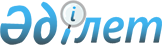 2018-2020 жылдарға арналған қала, ауылдық округтердің бюджеті туралы
					
			Мерзімі біткен
			
			
		
					Оңтүстiк Қазақстан облысы Шардара аудандық мәслихатының 2017 жылғы 22 желтоқсандағы № 23-159-VI шешiмi. Оңтүстiк Қазақстан облысының Әдiлет департаментiнде 2018 жылғы 5 қаңтарда № 4366 болып тiркелдi. Мерзімі өткендіктен қолданыс тоқтатылды
      Қазақстан Республикасының 2008 жылғы 4 желтоқсандағы Бюджет Кодексінің 9-1 бабының 2-тармағына, 75-бабының 2-тармағына, "Қазақстан Республикасындағы жергілікті мемлекеттік басқару және өзін-өзі басқару туралы" Қазақстан Республикасының 2001 жылғы 23 қаңтардағы Заңының 6-бабы 1-тармағының 1) тармақшасына және Шардара аудандық мәслихатының 2017 жылғы 21 желтоқсандағы № 22-142-VI "2018-2020 жылдарға арналған аудандық бюджет туралы" Нормативтік құқықтық актілерді мемлекеттік тіркеу тізілімінде № 4351 тіркелген шешіміне сәйкес, аудандық мәслихат ШЕШІМ ҚАБЫЛДАДЫ:
      1. Шардара қаласының 2018-2020 жылдарға арналған бюджеті тиісінше 1, 2 және 3 қосымшаларға сәйкес, оның ішінде 2018 жылға мынадай көлемде бекiтiлсiн:
      1) кiрiстер – 1 083 063 мың теңге:
      салықтық түсiмдер – 793 218 мың теңге;
      салықтық емес түсiмдер – 18 660 мың теңге;
      негізгі капиталды сатудан түсетін түсімдер – 0;
      трансферттер түсiмi – 271 185 мың теңге;
      2) шығындар – 1 083 063 мың теңге;
      3) таза бюджеттiк кредиттеу – 0:
      бюджеттік кредиттер – 0;
      бюджеттік кредиттерді өтеу – 0;
      4) қаржы активтерімен операциялар бойынша сальдо – 0:
      қаржы активтерiн сатып алу – 0;
      мемлекеттiң қаржы активтерiн сатудан түсетiн түсiмдер – 0;
      5) бюджет тапшылығы–0;
      6) бюджет тапшылығын қаржыландыру – 0:
      қарыздар түсiмi – 0;
      қарыздарды өтеу – 0;
      бюджет қаражатының пайдаланылатын қалдықтары – 0.
      Ескерту. 1-тармақ жаңа редакцияда - Түркістан облысы Шардара аудандық мәслихатының 26.11.2018 № 34-224-VI шешімімен (01.01.2018 бастап қолданысқа енгiзiлсiн).


      2. Қ.Тұрысбеков ауылдық округінің 2018-2020 жылдарға арналған бюджеті тиісінше 4, 5 және 6 қосымшаларға сәйкес, оның ішінде 2018 жылға мынадай көлемде бекiтiлсiн:
      1) кiрiстер – 94 711 мың теңге:
      салықтық түсiмдер – 6 891 мың теңге;
      салықтық емес түсiмдер – 404 мың теңге;
      негізгі капиталды сатудан түсетін түсімдер– 0;
      трансферттер түсiмi – 87 416 мың теңге;
      2) шығындар – 94 711 мың теңге;
      3) таза бюджеттiк кредиттеу – 0:
      бюджеттік кредиттер – 0;
      бюджеттік кредиттерді өтеу – 0;
      4) қаржы активтерімен операциялар бойынша сальдо – 0:
      қаржы активтерiн сатып алу – 0;
      мемлекеттiң қаржы активтерiн сатудан түсетiн түсiмдер – 0;
      5) бюджет тапшылығы–0;
      6) бюджет тапшылығын қаржыландыру – 0:
      қарыздар түсiмi – 0;
      қарыздарды өтеу – 0;
      бюджет қаражатының пайдаланылатын қалдықтары – 0.
      Ескерту. 2-тармақ жаңа редакцияда - Түркістан облысы Шардара аудандық мәслихатының 26.11.2018 № 34-224-VI шешімімен (01.01.2018 бастап қолданысқа енгiзiлсiн).


      3. Көксу ауылдық округінің 2018-2020 жылдарға арналған бюджеті тиісінше 7, 8 және 9 қосымшаларға сәйкес, оның ішінде 2018 жылға мынадай көлемде бекiтiлсiн:
      1) кiрiстер – 144 171 мың теңге:
      салықтық түсiмдер – 3 625 мың теңге;
      салықтық емес түсiмдер – 183 мың теңге;
      негізгі капиталды сатудан түсетін түсімдер– 0;
      трансферттер түсiмi – 140 363 мың теңге;
      2) шығындар – 144 171 мың теңге;
      3) таза бюджеттiк кредиттеу – 0:
      бюджеттік кредиттер – 0;
      бюджеттік кредиттерді өтеу – 0;
      4) қаржы активтерімен операциялар бойынша сальдо – 0:
      қаржы активтерiн сатып алу – 0;
      мемлекеттiң қаржы активтерiн сатудан түсетiн түсiмдер – 0;
      5) бюджет тапшылығы–0;
      6) бюджет тапшылығын қаржыландыру – 0:
      қарыздар түсiмi – 0;
      қарыздарды өтеу – 0;
      бюджет қаражатының пайдаланылатын қалдықтары – 0.
      Ескерту. 3-тармақ жаңа редакцияда - Түркістан облысы Шардара аудандық мәслихатының 26.11.2018 № 34-224-VI шешімімен (01.01.2018 бастап қолданысқа енгiзiлсiн).


      4. Ұзыната ауылдық округінің 2018-2020 жылдарға арналған бюджеті тиісінше 10, 11 және 12 қосымшаларға сәйкес, оның ішінде 2018 жылға мынадай көлемде бекiтiлсiн:
      1) кiрiстер – 81 444 мың теңге:
      салықтық түсiмдер – 3 720 мың теңге;
      салықтық емес түсiмдер – 0;
      негізгі капиталды сатудан түсетін түсімдер– 0;
      трансферттер түсiмi – 77 724 мың теңге;
      2) шығындар – 81 444 мың теңге;
      3) таза бюджеттiккредиттеу – 0:
      бюджеттік кредиттер – 0;
      бюджеттік кредиттерді өтеу – 0;
      4) қаржы активтерімен операциялар бойынша сальдо – 0:
      қаржы активтерiн сатып алу – 0;
      мемлекеттiң қаржы активтерiн сатудан түсетiн түсiмдер – 0;
      5) бюджет тапшылығы–0;
      6) бюджет тапшылығын қаржыландыру – 0:
      қарыздартүсiмi – 0;
      қарыздарды өтеу – 0;
      бюджет қаражатының пайдаланылатын қалдықтары – 0.
      Ескерту. 4-тармақ жаңа редакцияда - Түркістан облысы Шардара аудандық мәслихатының 26.11.2018 № 34-224-VI шешімімен (01.01.2018 бастап қолданысқа енгiзiлсiн).


      5. Алатау батыр ауылдық округінің 2018-2020 жылдарға арналған бюджеті тиісінше 13, 14 және 15 қосымшаларға сәйкес, оның ішінде 2018 жылға мынадай көлемде бекiтiлсiн:
      1) кiрiстер – 165 729 мың теңге:
      салықтықтүсiмдер – 8 770 мың теңге;
      салықтықеместүсiмдер – 223 мың теңге;
      негізгі капиталды сатудан түсетін түсімдер– 0;
      трансферттер түсiмi – 156 736 мың теңге;
      2) шығындар – 165 729 мың теңге;
      3) таза бюджеттiк кредиттеу – 0:
      бюджеттік кредиттер – 0;
      бюджеттік кредиттерді өтеу – 0;
      4) қаржы активтерімен операциялар бойынша сальдо – 0:
      қаржы активтерiн сатып алу – 0;
      мемлекеттiң қаржы активтерiн сатудан түсетiн түсiмдер – 0;
      5) бюджет тапшылығы–0;
      6) бюджет тапшылығын қаржыландыру – 0:
      қарыздар түсiмi – 0;
      қарыздарды өтеу – 0;
      бюджет қаражатының пайдаланылатын қалдықтары – 0.
      Ескерту. 5-тармақ жаңа редакцияда - Түркістан облысы Шардара аудандық мәслихатының 26.11.2018 № 34-224-VI шешімімен (01.01.2018 бастап қолданысқа енгiзiлсiн).


      6. Қызылқұм ауылдық округінің 2018-2020 жылдарға арналған бюджеті тиісінше 16, 17 және 18 қосымшаларға сәйкес, оның ішінде 2018 жылға мынадай көлемде бекiтiлсiн:
      1) кiрiстер – 49 089 мың теңге:
      салықтық түсiмдер – 1 130 мың теңге;
      салықтық емес түсiмдер – 109 мың теңге;
      негізгі капиталды сатудан түсетін түсімдер– 0;
      трансферттер түсiмi – 47 850 мың теңге;
      2) шығындар – 49 089 мың теңге;
      3) таза бюджеттiк кредиттеу – 0:
      бюджеттік кредиттер – 0;
      бюджеттік кредиттерді өтеу – 0;
      4) қаржы активтерімен операциялар бойынша сальдо – 0:
      қаржы активтерiн сатып алу – 0;
      мемлекеттiң қаржы активтерiн сатудан түсетiн түсiмдер – 0;
      5) бюджет тапшылығы–0;
      6) бюджет тапшылығын қаржыландыру – 0:
      қарыздар түсiмi – 0;
      қарыздарды өтеу – 0;
      бюджет қаражатының пайдаланылатын қалдықтары – 0.
      Ескерту. 6-тармақ жаңа редакцияда - Түркістан облысы Шардара аудандық мәслихатының 26.11.2018 № 34-224-VI шешімімен (01.01.2018 бастап қолданысқа енгiзiлсiн).


      7. Сүткент ауылдық округінің 2018-2020 жылдарға арналған бюджеті тиісінше 19, 20 және 21 қосымшаларға сәйкес, оның ішінде 2018 жылға мынадай көлемде бекiтiлсiн:
      1) кiрiстер – 68 933 мың теңге:
      салықтық түсiмдер – 3 035 мың теңге;
      салықтық емес түсiмдер – 84 мың теңге;
      негізгі капиталды сатудан түсетін түсімдер– 0;
      трансферттер түсiмi – 65 814 мың теңге;
      2) шығындар – 68 933 мың теңге;
      3) таза бюджеттiк кредиттеу – 0:
      бюджеттік кредиттер – 0;
      бюджеттік кредиттерді өтеу – 0;
      4) қаржы активтерімен операциялар бойынша сальдо – 0:
      қаржы активтерiн сатып алу – 0;
      мемлекеттiң қаржы активтерiн сатудан түсетiн түсiмдер – 0;
      5) бюджет тапшылығы–0;
      6) бюджет тапшылығын қаржыландыру – 0:
      қарыздар түсiмi – 0;
      қарыздарды өтеу – 0;
      бюджет қаражатының пайдаланылатын қалдықтары – 0.
      Ескерту. 7-тармақ жаңа редакцияда - Түркістан облысы Шардара аудандық мәслихатының 26.11.2018 № 34-224-VI шешімімен (01.01.2018 бастап қолданысқа енгiзiлсiн).


      8. Ақшеңгелді ауылдық округінің 2018-2020 жылдарға арналған бюджеті тиісінше 22, 23 және 24 қосымшаларға сәйкес, оның ішінде 2018 жылға мынадай көлемде бекiтiлсiн:
      1) кiрiстер – 219 265 мың теңге:
      салықтық түсiмдер – 2 660 мың теңге;
      салықтық емес түсiмдер – 96 мың теңге;
      негізгі капиталды сатудан түсетін түсімдер– 0;
      трансферттер түсiмi – 216 509 мың теңге;
      2) шығындар – 219 265 мың теңге;
      3) таза бюджеттiк кредиттеу – 0:
      бюджеттік кредиттер – 0;
      бюджеттік кредиттерді өтеу – 0;
      4) қаржы активтері мен операциялар бойынша сальдо – 0:
      қаржы активтерiн сатып алу – 0;
      мемлекеттiң қаржы активтерiн сатудан түсетiн түсiмдер – 0;
      5) бюджет тапшылығы–0;
      6) бюджет тапшылығын қаржыландыру – 0:
      қарыздар түсiмi – 0;
      қарыздарды өтеу – 0;
      бюджет қаражатының пайдаланылатын қалдықтары – 0.
      Ескерту. 8-тармақ жаңа редакцияда - Түркістан облысы Шардара аудандық мәслихатының 26.11.2018 № 34-224-VI шешімімен (01.01.2018 бастап қолданысқа енгiзiлсiн).


      9. Достық ауылдық округінің 2018-2020 жылдарға арналған бюджеті тиісінше 25, 26 және 27 қосымшаларға сәйкес, оның ішінде 2018 жылға мынадай көлемде бекiтiлсiн:
      1) кiрiстер – 93 780 мың теңге:
      салықтық түсiмдер – 2 845 мың теңге;
      салықтық емес түсiмдер – 495 мың теңге;
      негізгі капиталды сатудан түсетін түсімдер– 0;
      трансферттер түсiмi – 90 440 мың теңге;
      2) шығындар – 93 780 мың теңге;
      3) таза бюджеттiк кредиттеу – 0:
      бюджеттік кредиттер – 0;
      бюджеттік кредиттерді өтеу – 0;
      4) қаржы активтері мен операциялар бойынша сальдо – 0:
      қаржы активтерiн сатып алу – 0;
      мемлекеттiң қаржы активтерiн сатудан түсетiн түсiмдер – 0;
      5) бюджет тапшылығы–0;
      6) бюджет тапшылығын қаржыландыру – 0:
      қарыздартүсiмi – 0;
      қарыздарды өтеу – 0;
      бюджет қаражатының пайдаланылатын қалдықтары – 0.
      Ескерту. 9-тармақ жаңа редакцияда - Түркістан облысы Шардара аудандық мәслихатының 26.11.2018 № 34-224-VI шешімімен (01.01.2018 бастап қолданысқа енгiзiлсiн).


      10. Жаушықұм ауылдық округінің 2018-2020 жылдарға арналған бюджеті тиісінше 28, 29 және 30 қосымшаларға сәйкес, оның ішінде 2018 жылға мынадай көлемде бекiтiлсiн:
      1) кiрiстер – 93 809 мың теңге:
      салықтық түсiмдер – 3 210 мың теңге;
      салықтық емес түсiмдер – 98 мың теңге;
      негізгі капиталды сатудан түсетін түсімдер– 0;
      трансферттер түсiмi – 90 501 мың теңге;
      2) шығындар – 93 809 мың теңге;
      3) таза бюджеттiк кредиттеу – 0:
      бюджеттік кредиттер – 0;
      бюджеттік кредиттерді өтеу – 0;
      4) қаржы активтерімен операциялар бойынша сальдо – 0:
      қаржы активтерiн сатып алу – 0;
      мемлекеттiң қаржы активтерiн сатудан түсетiн түсiмдер – 0;
      5) бюджет тапшылығы–0;
      6) бюджет тапшылығын қаржыландыру – 0:
      қарыздар түсiмi – 0;
      қарыздарды өтеу – 0;
      бюджет қаражатының пайдаланылатын қалдықтары – 0.
      Ескерту. 10-тармақ жаңа редакцияда - Түркістан облысы Шардара аудандық мәслихатының 26.11.2018 № 34-224-VI шешімімен (01.01.2018 бастап қолданысқа енгiзiлсiн).


      11. Қоссейіт ауылдық округінің 2018-2020 жылдарға арналған бюджеті тиісінше 31, 32 және 33 қосымшаларға сәйкес, оның ішінде 2018 жылға мынадай көлемде бекiтiлсiн:
      1) кiрiстер – 105 874 мың теңге:
      салықтық түсiмдер – 2 620 мың теңге;
      салықтық емес түсiмдер – 68 мың теңге;
      негізгі капиталды сатудан түсетін түсімдер – 0;
      трансферттер түсiмi – 103 186 мың теңге;
      2) шығындар – 105 874 мың теңге;
      3) таза бюджеттiк кредиттеу – 0:
      бюджеттік кредиттер – 0;
      бюджеттік кредиттерді өтеу – 0;
      4) қаржы активтерімен операциялар бойынша сальдо – 0:
      қаржы активтерiн сатып алу – 0;
      мемлекеттiң қаржы активтерiн сатудан түсетiн түсiмдер – 0;
      5) бюджет тапшылығы – 0;
      6) бюджет тапшылығын қаржыландыру – 0:
      қарыздар түсiмi – 0;
      қарыздарды өтеу – 0;
      бюджет қаражатының пайдаланылатын қалдықтары – 0.
      Ескерту. 11-тармақ жаңа редакцияда - Түркістан облысы Шардара аудандық мәслихатының 26.11.2018 № 34-224-VI шешімімен (01.01.2018 бастап қолданысқа енгiзiлсiн).


      12. 2018 жылға арналған қала, ауылдық округтердің бюджетінің атқарылуы процесінде секвестрлеуге жатпайтын жергілікті бюджеттің бағдарламалар тізбесі 34 қосымшаға сәйкес бекітілсін.
      13. 2015 жылғы 23 қарашадағы Қазақстан Республикасының Еңбек Кодексінің 139 бабының 9 тармағына сәйкес 2018 жылға азаматтық қызметшілер болып табылатын және ауылдық жерде аудандық бюджеттен қаржыландырылатын ұйымдарда жұмыс iстейтiн әлеуметтiк қамсыздандыру, бiлiм беру, мәдениет, спорт және ветеринария саласындағы мамандарға қызметтiң осы түрлерiмен қалалық жағдайда айналысатын азаматтық қызметшiлердiң айлықақыларымен және мөлшерлемелерімен салыстырғанда жиырма бес пайызға жоғарылатылған лауазымдық айлықақылары мен тарифтiк мөлшерлемелер белгiленсін.
      14. "Шардара аудандық мәслихат аппараты" мемлекеттік мекемесі Қазақстан Республикасының заңнамалық актілерінде белгіленген тәртіпте:
      1) осы шешімнің аумақтық әділет органында мемлекеттік тіркелуін;
      2) осы мәслихат шешімі мемлекеттік тіркелген күнінен бастап күнтізбелік он күн ішінде оның көшірмесін қағаз және электрондық түрде қазақ және орыс тілдерінде "Республикалық құқықтық ақпарат орталығы" шаруашылық жүргізу құқығындағы республикалық мемлекеттік кәсіпорнына Қазақстан Республикасы нормативтік құқықтық актілерінің эталондық бақылау банкіне ресми жариялау және енгізу үшін жолданылуын;
      3) осы шешім мемлекеттік тіркелген күнінен бастап күнтізбелік он күн ішінде оның көшірмесін Шардара ауданының аумағында таратылатын мерзімді баспа басылымдарында ресми жариялауға жолданылуын;
      4) ресми жарияланғаннан кейін осы шешімді Шардара аудандық мәслихаттың интернет-ресурсына орналастыруын қамтамасыз етсін.
      15. Осы шешім 2018 жылдың 1 қаңтарынан бастап қолданысқа енгізілсін. Шардара қаласының 2018 жылға арналған бюджет
      Ескерту. 1-қосымша жаңа редакцияда - Түркістан облысы Шардара аудандық мәслихатының 26.11.2018 № 34-224-VI шешімімен (01.01.2018 бастап қолданысқа енгiзiлсiн). Шардара қаласының 2019 жылға арналған бюджет  Шардара қаласының 2020 жылға арналған бюджет  Қ.Тұрысбеков ауылдық округінің 2018 жылға арналған бюджет
      Ескерту. 4-қосымша жаңа редакцияда - Түркістан облысы Шардара аудандық мәслихатының 26.11.2018 № 34-224-VI шешімімен (01.01.2018 бастап қолданысқа енгiзiлсiн). Қ.Тұрысбеков ауылдық округінің 2019 жылға арналған бюджет Қ.Тұрысбеков ауылдық округінің 2020 жылға арналған бюджет Көксу ауылдық округінің 2018 жылға арналған бюджет
      Ескерту. 7-қосымша жаңа редакцияда - Түркістан облысы Шардара аудандық мәслихатының 26.11.2018 № 34-224-VI шешімімен (01.01.2018 бастап қолданысқа енгiзiлсiн). Көксу ауылдық округінің 2019 жылға арналған бюджет Көксу ауылдық округінің 2020 жылға арналған бюджет Ұзын ата ауылдық округінің 2018 жылға арналған бюджет
      Ескерту. 10-қосымша жаңа редакцияда - Түркістан облысы Шардара аудандық мәслихатының 26.11.2018 № 34-224-VI шешімімен (01.01.2018 бастап қолданысқа енгiзiлсiн). Ұзын ата ауылдық округінің 2019 жылға арналған бюджет Ұзын ата ауылдық округінің 2020 жылға арналған бюджет Алатау батыр ауылдық округінің 2018 жылға арналған бюджет
      Ескерту. 13-қосымша жаңа редакцияда - Түркістан облысы Шардара аудандық мәслихатының 26.11.2018 № 34-224-VI шешімімен (01.01.2018 бастап қолданысқа енгiзiлсiн). Алатау батыр ауылдық округінің 2019 жылға арналған бюджет Алатау батыр ауылдық округінің 2020 жылға арналған бюджет Қызылқұм ауылдық округінің 2018 жылға арналған бюджет
      Ескерту. 16-қосымша жаңа редакцияда - Түркістан облысы Шардара аудандық мәслихатының 26.11.2018 № 34-224-VI шешімімен (01.01.2018 бастап қолданысқа енгiзiлсiн). Қызылқұм ауылдық округінің 2019 жылға арналған бюджет Қызылқұм ауылдық округінің 2020 жылға арналған бюджет Сүткент ауылдық округінің 2018 жылға арналған бюджет
      Ескерту. 19-қосымша жаңа редакцияда - Түркістан облысы Шардара аудандық мәслихатының 26.11.2018 № 34-224-VI шешімімен (01.01.2018 бастап қолданысқа енгiзiлсiн). Сүткент ауылдық округінің 2019 жылға арналған бюджет Сүткент ауылдық округінің 2020 жылға арналған бюджет Ақшеңгелді ауылдық округінің 2018 жылға арналған бюджет
      Ескерту. 22-қосымша жаңа редакцияда - Түркістан облысы Шардара аудандық мәслихатының 26.11.2018 № 34-224-VI шешімімен (01.01.2018 бастап қолданысқа енгiзiлсiн). Ақшеңгелді ауылдық округінің 2019 жылға арналған бюджет Ақшеңгелді ауылдық округінің 2020 жылға арналған бюджет Достық ауылдық округінің 2018 жылға арналған бюджет
      Ескерту. 25-қосымша жаңа редакцияда - Түркістан облысы Шардара аудандық мәслихатының 26.11.2018 № 34-224-VI шешімімен (01.01.2018 бастап қолданысқа енгiзiлсiн). Достық ауылдық округінің 2019 жылға арналған бюджет Достық ауылдық округінің 2020 жылға арналған бюджет Жаушықұм ауылдық округінің 2018 жылға арналған бюджет
      Ескерту. 28-қосымша жаңа редакцияда - Түркістан облысы Шардара аудандық мәслихатының 26.11.2018 № 34-224-VI шешімімен (01.01.2018 бастап қолданысқа енгiзiлсiн). Жаушықұм ауылдық округінің 2019 жылға арналған бюджет Жаушықұм ауылдық округінің 2020 жылға арналған бюджет Қоссейіт ауылдық округінің 2018 жылға арналған бюджет
      Ескерту. 31-қосымша жаңа редакцияда - Түркістан облысы Шардара аудандық мәслихатының 26.11.2018 № 34-224-VI шешімімен (01.01.2018 бастап қолданысқа енгiзiлсiн). Қоссейіт ауылдық округінің 2019 жылға арналған бюджет Қоссейіт ауылдық округінің 2020 жылға арналған бюджет 2018 жылға арналған қала, ауылдық округтердің бюджетінің атқарылуы процесінде секвестрлеуге жатпайтын жергілікті бюджеттің бағдарламалар тізбесі
      Бастауыш, негізгі орта және жалпы орта білім беру
      Аудандық маңызы бар қала, ауыл, кент, ауылдық округ әкімінің аппараты
      Ауылдық жерлерде оқушыларды жақын жердегі мектепке дейін тегін алып баруды және одан алып қайтуды ұйымдастыру
					© 2012. Қазақстан Республикасы Әділет министрлігінің «Қазақстан Республикасының Заңнама және құқықтық ақпарат институты» ШЖҚ РМК
				
      Сессия төрағасы

С. Айдос

      Аудандық мәслихат хатшысы

Б. Муталиев
Шардара аудандық
мәслихатының 2017 жылғы
22 желтоқсандағы
№ 23-159-VI шешіміне
1 қосымша
Санаты
Санаты
Санаты
Атауы
Сомасы, мың теңге
Сыныбы
Сыныбы
Сыныбы
Атауы
Сомасы, мың теңге
Ішкі сыныбы
Ішкі сыныбы
Атауы
Сомасы, мың теңге
1
1
1
1
2
3
1. Кірістер
1 083 063
1
Салықтық түсімдер
793 218
01
Табыс салығы
734 238
2
Жеке табыс салығы
734 238
04
Меншiкке салынатын салықтар
58 980
1
Мүлiкке салынатын салықтар
2 600
3
Жер салығы
4 900
4
Көлiк құралдарына салынатын салық
51 480
2
Салықтық емес түсiмдер
18 660
01
Мемлекеттік меншіктен түсетін кірістер
653
5
Мемлекет меншігіндегі мүлікті жалға беруден түсетін кірістер
653
06
Басқа да салықтық емес түсiмдер
18 007
1
Басқа да салықтық емес түсiмдер
18 007
4
Трансферттердің түсімдері
271 185
02
Мемлекеттiк басқарудың жоғары тұрған органдарынан түсетiн трансферттер
271 185
3
Аудандардың (облыстық маңызы бар қаланың) бюджетінен трансферттер
271 185
2. Шығындар
1 083 063
01
Жалпы сипаттағы мемлекеттiк қызметтер
161 753,0
1
Мемлекеттiк басқарудың жалпы функцияларын орындайтын өкiлдi, атқарушы және басқа органдар
161 753,0
124
Аудандық маңызы бар қала, ауыл, кент, ауылдық округ әкімінің аппараты
161 753,0
001
Аудандық маңызы бар қала, ауыл, кент, ауылдық округ әкімінің қызметін қамтамасыз ету жөніндегі қызметтер
85 598,0
022
Мемлекеттік органның күрделі шығыстары
76 155,0
04
Бiлiм беру
360 006
1
Мектепке дейiнгi тәрбие және оқыту
351 741
124
Аудандық маңызы бар қала, ауыл, кент, ауылдық округ әкімінің аппараты
351 741
004
Мектепке дейінгі тәрбиелеу және оқыту және мектепке дейінгі тәрбиелеу және оқыту ұйымдарында медициналық қызмет көрсетуді ұйымдастыру
351 741
2
Бастауыш, негізгі орта және жалпы орта білім беру
8 265
124
Аудандық маңызы бар қала, ауыл, кент, ауылдық округ әкімінің аппараты
8 265
005
Ауылдық жерлерде оқушыларды жақын жердегі мектепке дейін тегін алып баруды және одан алып қайтуды ұйымдастыру
8 265
07
Тұрғын үй-коммуналдық шаруашылық
180 394
3
Елді-мекендерді көркейту
180 394
124
Аудандық маңызы бар қала, ауыл, кент, ауылдық округ әкімінің аппараты
180 394
008
Елді мекендердегі көшелерді жарықтандыру
29 802
009
Елді мекендердің санитариясын қамтамасыз ету
16 653
010
Жерлеу орындарын ұстау және туыстары жоқ адамдарды жерлеу
194
011
Елді мекендерді абаттандыру мен көгалдандыру
133 745
12
Көлiк және коммуникация
380 910,0
1
Автомобиль көлiгi
380 910,0
124
Аудандық маңызы бар қала, ауыл, кент, ауылдық округ әкімінің аппараты
380 910,0
013
Аудандық маңызы бар қалаларда, ауылдарда, кенттерде, ауылдық округтерде автомобиль жолдарының жұмыс істеуін қамтамасыз ету
8 136,0
045
Аудандық маңызы бар қалаларда, ауылдарда, кенттерде, ауылдық округтерде автомобиль жолдарын күрделі және орташа жөндеу
372 774,0
3. Таза бюджеттік кредиттеу
0
Бюджеттік кредиттер
0
Бюджеттік кредиттерді өтеу
0
4. Қаржы активтерімен операциялар бойынша сальдо
0
Қаржы активтерін сатып алу
0
Мемлекеттің қаржы активтерін сатудан түсетін түсімдер
0
5. Бюджет тапшылығы 
0
6. Бюджет тапшылығын қаржыландыру
0
Қарыздар түсімі
0
Қарыздарды өтеу
0
Бюджет қаражатының пайдаланылатын қалдықтары
0Шардара аудандық
мәслихатының 2017 жылғы
22 желтоқсандағы
№ 23-159-VI шешіміне
2 қосымша
Санаты
Санаты
Санаты
Санаты
Атауы
Сомасы, мың теңге
Сыныбы
Сыныбы
Сыныбы
Атауы
Сомасы, мың теңге
Ішкі сыныбы
Ішкі сыныбы
Атауы
Сомасы, мың теңге
1
1
1
1
2
3
1. Кірістер
401 965
1
Салықтық түсімдер
132 780
1
Табыс салығы
59 188
2
Жеке табыс салығы
59 188
4
Меншікке салынатын салықтар
73 592
1
Мүлікке салынатын салықтар
4 600
3
Жер салығы
8 996
4
Көлік құралдарына салынатын салық
59 996
4
Трансферттердің түсімдері
269 185
2
Мемлекеттік басқарудың жоғары тұрған органдарынан түсетін трансферттер
269 185
3
Аудандардың (облыстық маңызы бар қаланың) бюджетінен трансферттер
269 185
Функционалдық топ
Функционалдық топ
Функционалдық топ
Функционалдық топ
Атауы
Сомасы, мың теңге
Кіші функционалдық топ
Кіші функционалдық топ
Кіші функционалдық топ
Атауы
Сомасы, мың теңге
Бюджеттік бағдарлама әкімшілігі
Бюджеттік бағдарлама әкімшілігі
Атауы
Сомасы, мың теңге
Бағдарлама
Атауы
Сомасы, мың теңге
2. Шығындар
401 965
1
Жалпы сипаттағы мемлекеттiк қызметтер 
58 279
1
Мемлекеттiк басқарудың жалпы функцияларын орындайтын өкiлдi, атқарушы және басқа органдар
58 279
124
Аудандық маңызы бар қала, ауыл, кент, ауылдық округ әкімінің аппараты
58 279
001
Аудандық маңызы бар қала, ауыл, кент, ауылдық округ әкімінің қызметін қамтамасыз ету жөніндегі қызметтер
57 279
022
Мемлекеттік органның күрделі шығыстары
1 000
4
Бiлiм беру
324 292
1
Мектепке дейiнгi тәрбие және оқыту
315 292
124
Аудандық маңызы бар қала, ауыл, кент, ауылдық округ әкімінің аппараты
315 292
004
Мектепке дейінгі тәрбиелеу және оқыту және мектепке дейінгі тәрбиелеу және оқыту ұйымдарында медициналық қызмет көрсетуді ұйымдастыру
315 292
2
Бастауыш, негізгі орта және жалпы орта білім беру 
9 000
124
Аудандық маңызы бар қала, ауыл, кент, ауылдық округ әкімінің аппараты
9 000
005
Ауылдық жерлерде оқушыларды жақын жердегі мектепке дейін тегін алып баруды және одан алып қайтуды ұйымдастыру
9 000
7
Тұрғын үй-коммуналдық шаруашылық
19 394
3
Елді-мекендерді көркейту
19 394
124
Аудандық маңызы бар қала, ауыл, кент, ауылдық округ әкімінің аппараты
19 394
008
Елді мекендердегі көшелерді жарықтандыру
1 200
009
Елді мекендердің санитариясын қамтамасыз ету
18 000
010
Жерлеу орындарын ұстау және туыстары жоқ адамдарды жерлеу
194
3. Таза бюджеттік кредиттеу 
0
Бюджеттік кредиттер
0
Бюджеттік кредиттерді өтеу
0
4. Қаржы активтерімен операциялар бойынша сальдо
0
Қаржы активтерін сатып алу
0
Мемлекеттің қаржы активтерін сатудан түсетін түсімдер
0
5. Бюджет тапшылығы 
0
6. Бюджет тапшылығын қаржыландыру
0
Қарыздар түсімі
0
Қарыздарды өтеу
0
Бюджет қаражатының пайдаланылатын қалдықтары
0Шардара аудандық
мәслихатының 2017 жылғы
22 желтоқсандағы
№ 23-159-VI шешіміне
3 қосымша
Санаты
Санаты
Санаты
Санаты
Атауы
Сомасы, мың теңге
Сыныбы
Сыныбы
Сыныбы
Атауы
Сомасы, мың теңге
Ішкі сыныбы
Ішкі сыныбы
Атауы
Сомасы, мың теңге
1
1
1
1
2
3
1. Кірістер
411 214
1
Салықтық түсімдер
142 029
1
Табыс салығы
63 332
2
Жеке табыс салығы
63 332
4
Меншікке салынатын салықтар
78 697
1
Мүлікке салынатын салықтар
4 917
3
Жер салығы
9 620
4
Көлік құралдарына салынатын салық
64 160
4
Трансферттердің түсімдері
269 185
2
Мемлекеттік басқарудың жоғары тұрған органдарынан түсетін трансферттер
269 185
3
Аудандардың (облыстық маңызы бар қаланың) бюджетінен трансферттер
269 185
Функционалдық топ
Функционалдық топ
Функционалдық топ
Функционалдық топ
Атауы
Сомасы, мың теңге
Кіші функционалдық топ
Кіші функционалдық топ
Кіші функционалдық топ
Атауы
Сомасы, мың теңге
Бюджеттік бағдарлама әкімшілігі
Бюджеттік бағдарлама әкімшілігі
Атауы
Сомасы, мың теңге
Бағдарлама
Атауы
Сомасы, мың теңге
2. Шығындар
411 214
1
Жалпы сипаттағы мемлекеттiк қызметтер 
67 528
1
Мемлекеттiк басқарудың жалпы функцияларын орындайтын өкiлдi, атқарушы және басқа органдар
67 528
124
Аудандық маңызы бар қала, ауыл, кент, ауылдық округ әкімінің аппараты
67 528
001
Аудандық маңызы бар қала, ауыл, кент, ауылдық округ әкімінің қызметін қамтамасыз ету жөніндегі қызметтер
66 528
022
Мемлекеттік органның күрделі шығыстары
1 000
4
Бiлiм беру
324 292
1
Мектепке дейiнгi тәрбие және оқыту
315 292
124
Аудандық маңызы бар қала, ауыл, кент, ауылдық округ әкімінің аппараты
315 292
004
Мектепке дейінгі тәрбиелеу және оқыту және мектепке дейінгі тәрбиелеу және оқыту ұйымдарында медициналық қызмет көрсетуді ұйымдастыру
315 292
2
Бастауыш, негізгі орта және жалпы орта білім беру 
9 000
124
Аудандық маңызы бар қала, ауыл, кент, ауылдық округ әкімінің аппараты
9 000
005
Ауылдық жерлерде оқушыларды жақын жердегі мектепке дейін тегін алып баруды және одан алып қайтуды ұйымдастыру
9 000
7
Тұрғын үй-коммуналдық шаруашылық
19 394
3
Елді-мекендерді көркейту
19 394
124
Аудандық маңызы бар қала, ауыл, кент, ауылдық округ әкімінің аппараты
19 394
008
Елді мекендердегі көшелерді жарықтандыру
1 200
009
Елді мекендердің санитариясын қамтамасыз ету
18 000
010
Жерлеу орындарын ұстау және туыстары жоқ адамдарды жерлеу
194
3. Таза бюджеттік кредиттеу 
0
Бюджеттік кредиттер
0
Бюджеттік кредиттерді өтеу
0
4. Қаржы активтерімен операциялар бойынша сальдо
0
Қаржы активтерін сатып алу
0
Мемлекеттің қаржы активтерін сатудан түсетін түсімдер
0
5. Бюджет тапшылығы 
0
6. Бюджет тапшылығын қаржыландыру
0
Қарыздар түсімі
0
Қарыздарды өтеу
0
Бюджет қаражатының пайдаланылатын қалдықтары
0Шардара аудандық
мәслихатының 2017 жылғы
22 желтоқсандағы
№ 23-159-VI шешіміне
4 қосымша
Санаты
Санаты
Санаты
Санаты
Атауы
Сомасы, мың теңге
Сыныбы
Сыныбы
Сыныбы
Сыныбы
Атауы
Сомасы, мың теңге
Ішкі сыныбы
Ішкі сыныбы
Атауы
Сомасы, мың теңге
1
1
1
1
2
3
1. Кірістер
94 711
1
Салықтық түсімдер
6 891
01
Табыс салығы
2 160
2
Жеке табыс салығы
2 160
04
Меншiкке салынатын салықтар
4 731
1
Мүлiкке салынатын салықтар
250
3
Жер салығы
371
4
Көлiк құралдарына салынатын салық
4 110
2
Салықтық емес түсiмдер
404
01
Мемлекеттік меншіктен түсетін кірістер
387
5
Мемлекет меншігіндегі мүлікті жалға беруден түсетін кірістер
387
06
Басқа да салықтық емес түсiмдер
17
1
Басқа да салықтық емес түсiмдер
17
4
Трансферттердің түсімдері
87 416
02
Мемлекеттiк басқарудың жоғары тұрған органдарынан түсетiн трансферттер
87 416
3
Аудандардың (облыстық маңызы бар қаланың) бюджетінен трансферттер
87 416
2. Шығындар
94 711
01
Жалпы сипаттағы мемлекеттiк қызметтер
34 606
1
Мемлекеттiк басқарудың жалпы функцияларын орындайтын өкiлдi, атқарушы және басқа органдар
34 606
124
Аудандық маңызы бар қала, ауыл, кент, ауылдық округ әкімінің аппараты
34 606
001
Аудандық маңызы бар қала, ауыл, кент, ауылдық округ әкімінің қызметін қамтамасыз ету жөніндегі қызметтер
31 696
022
Мемлекеттік органның күрделі шығыстары
2 910
04
Бiлiм беру
42 412
1
Мектепке дейiнгi тәрбие және оқыту
42 412
124
Аудандық маңызы бар қала, ауыл, кент, ауылдық округ әкімінің аппараты
42 412
004
Мектепке дейінгі тәрбиелеу және оқыту және мектепке дейінгі тәрбиелеу және оқыту ұйымдарында медициналық қызмет көрсетуді ұйымдастыру
42 412
07
Тұрғын үй-коммуналдық шаруашылық
661
3
Елді-мекендерді көркейту
661
124
Аудандық маңызы бар қала, ауыл, кент, ауылдық округ әкімінің аппараты
661
008
Елді мекендердегі көшелерді жарықтандыру
100
009
Елді мекендердің санитариясын қамтамасыз ету
349
011
Елді мекендерді абаттандыру мен көгалдандыру
212
12
Көлiк және коммуникация
17 032
1
Автомобиль көлiгi
17 032
124
Аудандық маңызы бар қала, ауыл, кент, ауылдық округ әкімінің аппараты
17 032
045
Аудандық маңызы бар қалаларда, ауылдарда, кенттерде, ауылдық округтерде автомобиль жолдарын күрделі және орташа жөндеу
17 032
3. Таза бюджеттік кредиттеу
0
Бюджеттік кредиттер
0
Бюджеттік кредиттерді өтеу
0
4. Қаржы активтерімен операциялар бойынша сальдо
0
Қаржы активтерін сатып алу
0
Мемлекеттің қаржы активтерін сатудан түсетін түсімдер
0
5. Бюджет тапшылығы 
0
6. Бюджет тапшылығын қаржыландыру
0
Қарыздар түсімі
0
Қарыздарды өтеу
0
Бюджет қаражатының пайдаланылатын қалдықтары
0Шардара аудандық
мәслихатының 2017 жылғы
22 желтоқсандағы
№ 23-159-VI шешіміне
5 қосымша
Санаты
Санаты
Санаты
Санаты
Атауы
Сомасы, мың теңге
Сыныбы
Сыныбы
Сыныбы
Атауы
Сомасы, мың теңге
Ішкі сыныбы
Ішкі сыныбы
Атауы
Сомасы, мың теңге
1
1
1
1
2
3
1. Кірістер
77 448
1
Салықтық түсімдер
3 589
1
Табыс салығы
1 000
2
Жеке табыс салығы
1 000
4
Меншікке салынатын салықтар
2 589
1
Мүлікке салынатын салықтар
280
3
Жер салығы
350
4
Көлік құралдарына салынатын салық
1 959
4
Трансферттердің түсімдері
73 859
2
Мемлекеттік басқарудың жоғары тұрған органдарынан түсетін трансферттер
73 859
3
Аудандардың (облыстық маңызы бар қаланың) бюджетінен трансферттер
73 859
Функционалдық топ
Функционалдық топ
Функционалдық топ
Функционалдық топ
Атауы
Сомасы, мың теңге
Кіші функционалдық топ
Кіші функционалдық топ
Кіші функционалдық топ
Атауы
Сомасы, мың теңге
Бюджеттік бағдарлама әкімшілігі
Бюджеттік бағдарлама әкімшілігі
Атауы
Сомасы, мың теңге
Бағдарлама
Атауы
Сомасы, мың теңге
2. Шығындар
77 448
1
Жалпы сипаттағы мемлекеттiк қызметтер 
29 734
1
Мемлекеттiк басқарудың жалпы функцияларын орындайтын өкiлдi, атқарушы және басқа органдар
29 734
124
Аудандық маңызы бар қала, ауыл, кент, ауылдық округ әкімінің аппараты
29 734
001
Аудандық маңызы бар қала, ауыл, кент, ауылдық округ әкімінің қызметін қамтамасыз ету жөніндегі қызметтер
28 734
022
Мемлекеттік органның күрделі шығыстары
1 000
4
Бiлiм беру
42 688
1
Мектепке дейiнгi тәрбие және оқыту
42 688
124
Аудандық маңызы бар қала, ауыл, кент, ауылдық округ әкімінің аппараты
42 688
004
Мектепке дейінгі тәрбиелеу және оқыту және мектепке дейінгі тәрбиелеу және оқыту ұйымдарында медициналық қызмет көрсетуді ұйымдастыру
42 688
7
Тұрғын үй-коммуналдық шаруашылық
842
3
Елді-мекендерді көркейту
842
124
Аудандық маңызы бар қала, ауыл, кент, ауылдық округ әкімінің аппараты
842
009
Елді мекендердің санитариясын қамтамасыз ету
842
12
Көлік және коммуникация
4 184
01
Автомобиль көлігі
4 184
124
Аудандық маңызы бар қала, ауыл, кент, ауылдық округ әкімінің аппараты
4 184
045
Аудандық маңызы бар қалаларда, ауылдарда кенттерде, ауылдық округтерде автомобиль жолдарын күрделі және орташа жөндеу
4 184
3. Таза бюджеттік кредиттеу 
0
Бюджеттік кредиттер
0
Бюджеттік кредиттерді өтеу
0
4. Қаржы активтерімен операциялар бойынша сальдо
0
Қаржы активтерін сатып алу
0
Мемлекеттің қаржы активтерін сатудан түсетін түсімдер
0
5. Бюджет тапшылығы 
0
6. Бюджет тапшылығын қаржыландыру
0
Қарыздар түсімі
0
Қарыздарды өтеу
0
Бюджет қаражатының пайдаланылатын қалдықтары
0Шардара аудандық
мәслихатының 2017 жылғы
22 желтоқсандағы
№ 23-159-VI шешіміне
6 қосымша
Санаты
Санаты
Санаты
Санаты
Атауы
Сомасы, мың теңге
Сыныбы
Сыныбы
Сыныбы
Атауы
Сомасы, мың теңге
Ішкі сыныбы
Ішкі сыныбы
Атауы
Сомасы, мың теңге
1
1
1
1
2
3
1. Кірістер
77 701
1
Салықтық түсімдер
3 842
1
Табыс салығы
1 070
2
Жеке табыс салығы
1 070
4
Меншікке салынатын салықтар
2 772
1
Мүлікке салынатын салықтар
300
3
Жер салығы
375
4
Көлік құралдарына салынатын салық
2 097
4
Трансферттердің түсімдері
73 859
2
Мемлекеттік басқарудың жоғары тұрған органдарынан түсетін трансферттер
73 859
3
Аудандардың (облыстық маңызы бар қаланың) бюджетінен трансферттер
73 859
Функционалдық топ
Функционалдық топ
Функционалдық топ
Функционалдық топ
Атауы
Сомасы, мың теңге
Кіші функционалдық топ
Кіші функционалдық топ
Кіші функционалдық топ
Атауы
Сомасы, мың теңге
Бюджеттік бағдарлама әкімшілігі
Бюджеттік бағдарлама әкімшілігі
Атауы
Сомасы, мың теңге
Бағдарлама
Атауы
Сомасы, мың теңге
2. Шығындар
77 701
1
Жалпы сипаттағы мемлекеттiк қызметтер 
29 987
1
Мемлекеттiк басқарудың жалпы функцияларын орындайтын өкiлдi, атқарушы және басқа органдар
29 987
124
Аудандық маңызы бар қала, ауыл, кент, ауылдық округ әкімінің аппараты
29 987
001
Аудандық маңызы бар қала, ауыл, кент, ауылдық округ әкімінің қызметін қамтамасыз ету жөніндегі қызметтер
28 987
022
Мемлекеттік органның күрделі шығыстары
1 000
4
Бiлiм беру
42 688
1
Мектепке дейiнгi тәрбие және оқыту
42 688
124
Аудандық маңызы бар қала, ауыл, кент, ауылдық округ әкімінің аппараты
42 688
004
Мектепке дейінгі тәрбиелеу және оқыту және мектепке дейінгі тәрбиелеу және оқыту ұйымдарында медициналық қызмет көрсетуді ұйымдастыру
42 688
7
Тұрғын үй-коммуналдық шаруашылық
842
3
Елді-мекендерді көркейту
842
124
Аудандық маңызы бар қала, ауыл, кент, ауылдық округ әкімінің аппараты
842
009
Елді мекендердің санитариясын қамтамасыз ету
842
12
Көлік және коммуникация
4 184
01
Автомобиль көлігі
4 184
124
Аудандық маңызы бар қала, ауыл, кент, ауылдық округ әкімінің аппараты
4 184
045
Аудандық маңызы бар қалаларда, ауылдарда кенттерде, ауылдық округтерде автомобиль жолдарын күрделі және орташа жөндеу
4 184
3. Таза бюджеттік кредиттеу 
0
Бюджеттік кредиттер
0
Бюджеттік кредиттерді өтеу
0
4. Қаржы активтерімен операциялар бойынша сальдо
0
Қаржы активтерін сатып алу
0
Мемлекеттің қаржы активтерін сатудан түсетін түсімдер
0
5. Бюджет тапшылығы 
0
6. Бюджет тапшылығын қаржыландыру
0
Қарыздар түсімі
0
Қарыздарды өтеу
0
Бюджет қаражатының пайдаланылатын қалдықтары
0Шардара аудандық
мәслихатының 2017 жылғы
22 желтоқсандағы
№ 23-159-VI шешіміне
7 қосымша
Санаты
Санаты
Санаты
Атауы
Сомасы, мың теңге
Сыныбы
Сыныбы
Сыныбы
Атауы
Сомасы, мың теңге
Ішкі сыныбы
Ішкі сыныбы
Атауы
Сомасы, мың теңге
1
1
1
1
2
3
1. Кірістер
144 171,0
1
Салықтық түсімдер
3 625,0
01
Табыс салығы
1 200,0
2
Жеке табыс салығы
1 200,0
04
Меншiкке салынатын салықтар
2 425,0
1
Мүлiкке салынатын салықтар
250,0
3
Жер салығы
325,0
4
Көлiк құралдарына салынатын салық
1 850,0
2
Салықтық емес түсiмдер
183,0
01
Мемлекеттік меншіктен түсетін кірістер
142,0
5
Мемлекет меншігіндегі мүлікті жалға беруден түсетін кірістер
142,0
06
Басқа да салықтық емес түсiмдер
41,0
1
Басқа да салықтық емес түсiмдер
41,0
4
Трансферттердің түсімдері
140 363,0
02
Мемлекеттiк басқарудың жоғары тұрған органдарынан түсетiн трансферттер
140 363,0
3
Аудандардың (облыстық маңызы бар қаланың) бюджетінен трансферттер
140 363,0
2. Шығындар
144 171,0
01
Жалпы сипаттағы мемлекеттiк қызметтер
35 030,0
1
Мемлекеттiк басқарудың жалпы функцияларын орындайтын өкiлдi, атқарушы және басқа органдар
35 030,0
124
Аудандық маңызы бар қала, ауыл, кент, ауылдық округ әкімінің аппараты
35 030,0
001
Аудандық маңызы бар қала, ауыл, кент, ауылдық округ әкімінің қызметін қамтамасыз ету жөніндегі қызметтер
32 188,0
022
Мемлекеттік органның күрделі шығыстары
2 842,0
04
Бiлiм беру
71 544,0
1
Мектепке дейiнгi тәрбие және оқыту
71 544,0
124
Аудандық маңызы бар қала, ауыл, кент, ауылдық округ әкімінің аппараты
71 544,0
004
Мектепке дейінгі тәрбиелеу және оқыту және мектепке дейінгі тәрбиелеу және оқыту ұйымдарында медициналық қызмет көрсетуді ұйымдастыру
71 544,0
07
Тұрғын үй-коммуналдық шаруашылық
12 328,0
3
Елді-мекендерді көркейту
12 328,0
124
Аудандық маңызы бар қала, ауыл, кент, ауылдық округ әкімінің аппараты
12 328,0
008
Елді мекендердегі көшелерді жарықтандыру
783,0
009
Елді мекендердің санитариясын қамтамасыз ету
842,0
011
Елді мекендерді абаттандыру мен көгалдандыру
10 703,0
12
Көлiк және коммуникация
15 331,0
1
Автомобиль көлiгi
15 331,0
124
Аудандық маңызы бар қала, ауыл, кент, ауылдық округ әкімінің аппараты
15 331,0
045
Аудандық маңызы бар қалаларда, ауылдарда, кенттерде, ауылдық округтерде автомобиль жолдарын күрделі және орташа жөндеу
15 331,0
13
Басқалар
9 938,0
9
Басқалар
9 938,0
124
Аудандық маңызы бар қала, ауыл, кент, ауылдық округ әкімінің аппараты
9 938,0
040
Өңірлерді дамытудың 2020 жылға дейінгі бағдарламасы шеңберінде өңірлерді экономикалық дамытуға жәрдемдесу бойынша шараларды іске асыруға ауылдық елді мекендерді жайластыруды шешуге арналған іс-шараларды іске асыру
9 938,0
3. Таза бюджеттік кредиттеу
0
Бюджеттік кредиттер
0
Бюджеттік кредиттерді өтеу
0
4. Қаржы активтерімен операциялар бойынша сальдо
0
Қаржы активтерін сатып алу
0
Мемлекеттің қаржы активтерін сатудан түсетін түсімдер
0
5. Бюджет тапшылығы 
0
6. Бюджет тапшылығын қаржыландыру
0
Қарыздар түсімі
0
Қарыздарды өтеу
0
Бюджет қаражатының пайдаланылатын қалдықтары
0Шардара аудандық
мәслихатының 2017 жылғы
22 желтоқсандағы
№ 23-159-VI шешіміне
8 қосымша
Санаты
Санаты
Санаты
Санаты
Атауы
Сомасы, мың теңге
Сыныбы
Сыныбы
Сыныбы
Атауы
Сомасы, мың теңге
Ішкі сыныбы
Ішкі сыныбы
Атауы
Сомасы, мың теңге
1
1
1
1
2
3
1. Кірістер
133 058
1
Салықтық түсімдер
3 470
1
Табыс салығы
800
2
Жеке табыс салығы
800
4
Меншікке салынатын салықтар
2 670
1
Мүлікке салынатын салықтар
330
3
Жер салығы
360
4
Көлік құралдарына салынатын салық
1 980
4
Трансферттердің түсімдері
129 588
2
Мемлекеттік басқарудың жоғары тұрған органдарынан түсетін трансферттер
129 588
3
Аудандардың (облыстық маңызы бар қаланың) бюджетінен трансферттер
129 588
Функционалдық топ
Функционалдық топ
Функционалдық топ
Функционалдық топ
Атауы
Сомасы, мың теңге
Кіші функционалдық топ
Кіші функционалдық топ
Кіші функционалдық топ
Атауы
Сомасы, мың теңге
Бюджеттік бағдарлама әкімшілігі
Бюджеттік бағдарлама әкімшілігі
Атауы
Сомасы, мың теңге
Бағдарлама
Атауы
Сомасы, мың теңге
2. Шығындар
133 058
1
Жалпы сипаттағы мемлекеттiк қызметтер 
30 567
1
Мемлекеттiк басқарудың жалпы функцияларын орындайтын өкiлдi, атқарушы және басқа органдар
30 567
124
Аудандық маңызы бар қала, ауыл, кент, ауылдық округ әкімінің аппараты
30 567
001
Аудандық маңызы бар қала, ауыл, кент, ауылдық округ әкімінің қызметін қамтамасыз ету жөніндегі қызметтер
29 567
022
Мемлекеттік органның күрделі шығыстары
1 000
4
Бiлiм беру
73 617
1
Мектепке дейiнгi тәрбие және оқыту
73 617
124
Аудандық маңызы бар қала, ауыл, кент, ауылдық округ әкімінің аппараты
73 617
004
Мектепке дейінгі тәрбиелеу және оқыту және мектепке дейінгі тәрбиелеу және оқыту ұйымдарында медициналық қызмет көрсетуді ұйымдастыру
73 617
7
Тұрғын үй-коммуналдық шаруашылық
1 744
3
Елді-мекендерді көркейту
1 744
124
Аудандық маңызы бар қала, ауыл, кент, ауылдық округ әкімінің аппараты
1 744
008
Елді мекендердегі көшелерді жарықтандыру
902
009
Елді мекендердің санитариясын қамтамасыз ету
842
12
Көлік және коммуникация
13 564
01
Автомобиль көлігі
13 564
124
Аудандық маңызы бар қала, ауыл, кент, ауылдық округ әкімінің аппараты
13 564
045
Аудандық маңызы бар қалаларда, ауылдарда кенттерде, ауылдық округтерде автомобиль жолдарын күрделі және орташа жөндеу
13 564
13
Басқалар
13 565
009
Басқалар
13 565
124
Аудандық маңызы бар қала, ауыл, кент, ауылдық округ әкімінің аппараты
13 565
040
Өңірлерді дамытудың 2020 жылға дейінгі бағдарламасы шеңберінде өңірлерді экономикалық дамытуға жәрдемдесу бойынша шараларды іске асыруға ауылдық елді мекендерді жайластыруды шешуге арналған іс-шараларды іске асыру
13 565
3. Таза бюджеттік кредиттеу 
0
Бюджеттік кредиттер
0
Бюджеттік кредиттерді өтеу
0
4. Қаржы активтерімен операциялар бойынша сальдо
0
Қаржы активтерін сатып алу
0
Мемлекеттің қаржы активтерін сатудан түсетін түсімдер
0
5. Бюджет тапшылығы 
0
6. Бюджет тапшылығын қаржыландыру
0
Қарыздар түсімі
0
Қарыздарды өтеу
0
Бюджет қаражатының пайдаланылатын қалдықтары
0Шардара аудандық
мәслихатының 2017 жылғы
22 желтоқсандағы
№ 23-159-VI шешіміне
9 қосымша
Санаты
Санаты
Санаты
Санаты
Атауы
Сомасы, мың теңге
Сыныбы
Сыныбы
Сыныбы
Атауы
Сомасы, мың теңге
Ішкі сыныбы
Ішкі сыныбы
Атауы
Сомасы, мың теңге
1
1
1
1
2
3
1. Кірістер
133 303
1
Салықтық түсімдер
3 715
1
Табыс салығы
856
2
Жеке табыс салығы
856
4
Меншікке салынатын салықтар
2 859
1
Мүлікке салынатын салықтар
354
3
Жер салығы
386
4
Көлік құралдарына салынатын салық
2 119
4
Трансферттердің түсімдері
129 588
2
Мемлекеттік басқарудың жоғары тұрған органдарынан түсетін трансферттер
129 588
3
Аудандардың (облыстық маңызы бар қаланың) бюджетінен трансферттер
129 588
Функционалдық топ
Функционалдық топ
Функционалдық топ
Функционалдық топ
Атауы
Сомасы, мың теңге
Кіші функционалдық топ
Кіші функционалдық топ
Кіші функционалдық топ
Атауы
Сомасы, мың теңге
Бюджеттік бағдарлама әкімшілігі
Бюджеттік бағдарлама әкімшілігі
Атауы
Сомасы, мың теңге
Бағдарлама
Атауы
Сомасы, мың теңге
2. Шығындар
133 303
1
Жалпы сипаттағы мемлекеттiк қызметтер 
30 812
1
Мемлекеттiк басқарудың жалпы функцияларын орындайтын өкiлдi, атқарушы және басқа органдар
30 812
124
Аудандық маңызы бар қала, ауыл, кент, ауылдық округ әкімінің аппараты
30 812
001
Аудандық маңызы бар қала, ауыл, кент, ауылдық округ әкімінің қызметін қамтамасыз ету жөніндегі қызметтер
29 812
022
Мемлекеттік органның күрделі шығыстары
1 000
4
Бiлiм беру
73 617
1
Мектепке дейiнгi тәрбие және оқыту
73 617
124
Аудандық маңызы бар қала, ауыл, кент, ауылдық округ әкімінің аппараты
73 617
004
Мектепке дейінгі тәрбиелеу және оқыту және мектепке дейінгі тәрбиелеу және оқыту ұйымдарында медициналық қызмет көрсетуді ұйымдастыру
73 617
7
Тұрғын үй-коммуналдық шаруашылық
1 744
3
Елді-мекендерді көркейту
1 744
124
Аудандық маңызы бар қала, ауыл, кент, ауылдық округ әкімінің аппараты
1 744
008
Елді мекендердегі көшелерді жарықтандыру
902
009
Елді мекендердің санитариясын қамтамасыз ету
842
12
Көлік және коммуникация
13 564
01
Автомобиль көлігі
13 564
124
Аудандық маңызы бар қала, ауыл, кент, ауылдық округ әкімінің аппараты
13 564
045
Аудандық маңызы бар қалаларда, ауылдарда кенттерде, ауылдық округтерде автомобиль жолдарын күрделі және орташа жөндеу
13 564
13
Басқалар
13 565
009
Басқалар
13 565
124
Аудандық маңызы бар қала, ауыл, кент, ауылдық округ әкімінің аппараты
13 565
040
Өңірлерді дамытудың 2020 жылға дейінгі бағдарламасы шеңберінде өңірлерді экономикалық дамытуға жәрдемдесу бойынша шараларды іске асыруға ауылдық елді мекендерді жайластыруды шешуге арналған іс-шараларды іске асыру
13 565
3. Таза бюджеттік кредиттеу 
0
Бюджеттік кредиттер
0
Бюджеттік кредиттерді өтеу
0
4. Қаржы активтерімен операциялар бойынша сальдо
0
Қаржы активтерін сатып алу
0
Мемлекеттің қаржы активтерін сатудан түсетін түсімдер
0
5. Бюджет тапшылығы 
0
6. Бюджет тапшылығын қаржыландыру
0
Қарыздар түсімі
0
Қарыздарды өтеу
0
Бюджет қаражатының пайдаланылатын қалдықтары
0Шардара аудандық
мәслихатының 2017 жылғы
22 желтоқсандағы
№ 23-159-VI шешіміне
10 қосымша
Санаты
Санаты
Санаты
Атауы
Сомасы, мың теңге
Сыныбы
Сыныбы
Сыныбы
Атауы
Сомасы, мың теңге
Ішкі сыныбы
Ішкі сыныбы
Атауы
Сомасы, мың теңге
1
1
1
1
2
3
1. Кірістер
81 444
1
Салықтық түсімдер
3 720
01
Табыс салығы
1 050
2
Жеке табыс салығы
1 050
04
Меншiкке салынатын салықтар
2 670
1
Мүлiкке салынатын салықтар
225
3
Жер салығы
235
4
Көлiк құралдарына салынатын салық
2 210
4
Трансферттердің түсімдері
77 724
02
Мемлекеттiк басқарудың жоғары тұрған органдарынан түсетiн трансферттер
77 724
3
Аудандардың (облыстық маңызы бар қаланың) бюджетінен трансферттер
77 724
2. Шығындар
81 444
01
Жалпы сипаттағы мемлекеттiк қызметтер
27 793
1
Мемлекеттiк басқарудың жалпы функцияларын орындайтын өкiлдi, атқарушы және басқа органдар
27 793
124
Аудандық маңызы бар қала, ауыл, кент, ауылдық округ әкімінің аппараты
27 793
001
Аудандық маңызы бар қала, ауыл, кент, ауылдық округ әкімінің қызметін қамтамасыз ету жөніндегі қызметтер
23 396
022
Мемлекеттік органның күрделі шығыстары
4 397
04
Бiлiм беру
26 798
1
Мектепке дейiнгi тәрбие және оқыту
26 798
124
Аудандық маңызы бар қала, ауыл, кент, ауылдық округ әкімінің аппараты
26 798
004
Мектепке дейінгі тәрбиелеу және оқыту және мектепке дейінгі тәрбиелеу және оқыту ұйымдарында медициналық қызмет көрсетуді ұйымдастыру
26 798
07
Тұрғын үй-коммуналдық шаруашылық
16 938
3
Елді-мекендерді көркейту
16 938
124
Аудандық маңызы бар қала, ауыл, кент, ауылдық округ әкімінің аппараты
16 938
008
Елді мекендердегі көшелерді жарықтандыру
2 500
009
Елді мекендердің санитариясын қамтамасыз ету
500
011
Елді мекендерді абаттандыру мен көгалдандыру
13 938
12
Көлiк және коммуникация
9 915
1
Автомобиль көлiгi
9 915
124
Аудандық маңызы бар қала, ауыл, кент, ауылдық округ әкімінің аппараты
9 915
045
Аудандық маңызы бар қалаларда, ауылдарда, кенттерде, ауылдық округтерде автомобиль жолдарын күрделі және орташа жөндеу
9 915
3. Таза бюджеттік кредиттеу
0
Бюджеттік кредиттер
0
Бюджеттік кредиттерді өтеу
0
4. Қаржы активтерімен операциялар бойынша сальдо
0
Қаржы активтерін сатып алу
0
Мемлекеттің қаржы активтерін сатудан түсетін түсімдер
0
5. Бюджет тапшылығы 
0
6. Бюджет тапшылығын қаржыландыру
0
Қарыздар түсімі
0
Қарыздарды өтеу
0
Бюджет қаражатының пайдаланылатын қалдықтары
0Шардара аудандық
мәслихатының 2017 жылғы
22 желтоқсандағы
№ 23-159-VI шешіміне
11 қосымша
Санаты
Санаты
Санаты
Санаты
Атауы
Сомасы, мың теңге
Сыныбы
Сыныбы
Сыныбы
Атауы
Сомасы, мың теңге
Ішкі сыныбы
Ішкі сыныбы
Атауы
Сомасы, мың теңге
1
1
1
1
2
3
1. Кірістер
62 404
1
Салықтық түсімдер
2 779
1
Табыс салығы
500
2
Жеке табыс салығы
500
4
Меншікке салынатын салықтар
2 279
1
Мүлікке салынатын салықтар
320
3
Жер салығы
300
4
Көлік құралдарына салынатын салық
1 659
4
Трансферттердің түсімдері
59 625
2
Мемлекеттік басқарудың жоғары тұрған органдарынан түсетін трансферттер
59 625
3
Аудандардың (облыстық маңызы бар қаланың) бюджетінен трансферттер
59 625
Функционалдық топ
Функционалдық топ
Функционалдық топ
Функционалдық топ
Атауы
Сомасы, мың теңге
Кіші функционалдық топ
Кіші функционалдық топ
Кіші функционалдық топ
Атауы
Сомасы, мың теңге
Бюджеттік бағдарлама әкімшілігі
Бюджеттік бағдарлама әкімшілігі
Атауы
Сомасы, мың теңге
Бағдарлама
Атауы
Сомасы, мың теңге
2. Шығындар
62 404
1
Жалпы сипаттағы мемлекеттiк қызметтер 
21 911
1
Мемлекеттiк басқарудың жалпы функцияларын орындайтын өкiлдi, атқарушы және басқа органдар
21 911
124
Аудандық маңызы бар қала, ауыл, кент, ауылдық округ әкімінің аппараты
21 911
001
Аудандық маңызы бар қала, ауыл, кент, ауылдық округ әкімінің қызметін қамтамасыз ету жөніндегі қызметтер
21 111
022
Мемлекеттік органның күрделі шығыстары
800
4
Бiлiм беру
27 009
1
Мектепке дейiнгi тәрбие және оқыту
27 009
124
Аудандық маңызы бар қала, ауыл, кент, ауылдық округ әкімінің аппараты
27 009
004
Мектепке дейінгі тәрбиелеу және оқыту және мектепке дейінгі тәрбиелеу және оқыту ұйымдарында медициналық қызмет көрсетуді ұйымдастыру
27 009
7
Тұрғын үй-коммуналдық шаруашылық
500
3
Елді-мекендерді көркейту
500
124
Аудандық маңызы бар қала, ауыл, кент, ауылдық округ әкімінің аппараты
500
009
Елді мекендердің санитариясын қамтамасыз ету
500
12
Көлік және коммуникация
12 984
01
Автомобиль көлігі
12 984
124
Аудандық маңызы бар қала, ауыл, кент, ауылдық округ әкімінің аппараты
12 984
045
Аудандық маңызы бар қалаларда, ауылдарда кенттерде, ауылдық округтерде автомобиль жолдарын күрделі және орташа жөндеу
12 984
3. Таза бюджеттік кредиттеу 
0
Бюджеттік кредиттер
0
Бюджеттік кредиттерді өтеу
0
4. Қаржы активтерімен операциялар бойынша сальдо
0
Қаржы активтерін сатып алу
0
Мемлекеттің қаржы активтерін сатудан түсетін түсімдер
0
5. Бюджет тапшылығы 
0
6. Бюджет тапшылығын қаржыландыру
0
Қарыздар түсімі
0
Қарыздарды өтеу
0
Бюджет қаражатының пайдаланылатын қалдықтары
0Шардара аудандық
мәслихатының 2017 жылғы
22 желтоқсандағы
№ 23-159-VI шешіміне
12 қосымша
Санаты
Санаты
Санаты
Санаты
Атауы
Сомасы, мың теңге
Сыныбы
Сыныбы
Сыныбы
Атауы
Сомасы, мың теңге
Ішкі сыныбы
Ішкі сыныбы
Атауы
Сомасы, мың теңге
1
1
1
1
2
3
1. Кірістер
62 601
1
Салықтық түсімдер
2 976
1
Табыс салығы
535
2
Жеке табыс салығы
535
4
Меншікке салынатын салықтар
2 441
1
Мүлікке салынатын салықтар
343
3
Жер салығы
322
4
Көлік құралдарына салынатын салық
1 776
4
Трансферттердің түсімдері
59 625
2
Мемлекеттік басқарудың жоғары тұрған органдарынан түсетін трансферттер
59 625
3
Аудандардың (облыстық маңызы бар қаланың) бюджетінен трансферттер
59 625
Функционалдық топ
Функционалдық топ
Функционалдық топ
Функционалдық топ
Атауы
Сомасы, мың теңге
Кіші функционалдық топ
Кіші функционалдық топ
Кіші функционалдық топ
Атауы
Сомасы, мың теңге
Бюджеттік бағдарлама әкімшілігі
Бюджеттік бағдарлама әкімшілігі
Атауы
Сомасы, мың теңге
Бағдарлама
Атауы
Сомасы, мың теңге
2. Шығындар
62 601
1
Жалпы сипаттағы мемлекеттiк қызметтер 
22 108
1
Мемлекеттiк басқарудың жалпы функцияларын орындайтын өкiлдi, атқарушы және басқа органдар
22 108
124
Аудандық маңызы бар қала, ауыл, кент, ауылдық округ әкімінің аппараты
22 108
001
Аудандық маңызы бар қала, ауыл, кент, ауылдық округ әкімінің қызметін қамтамасыз ету жөніндегі қызметтер
21 308
022
Мемлекеттік органның күрделі шығыстары
800
4
Бiлiм беру
27 009
1
Мектепке дейiнгi тәрбие және оқыту
27 009
124
Аудандық маңызы бар қала, ауыл, кент, ауылдық округ әкімінің аппараты
27 009
004
Мектепке дейінгі тәрбиелеу және оқыту және мектепке дейінгі тәрбиелеу және оқыту ұйымдарында медициналық қызмет көрсетуді ұйымдастыру
27 009
7
Тұрғын үй-коммуналдық шаруашылық
500
3
Елді-мекендерді көркейту
500
124
Аудандық маңызы бар қала, ауыл, кент, ауылдық округ әкімінің аппараты
500
009
Елді мекендердің санитариясын қамтамасыз ету
500
12
Көлік және коммуникация
12 984
01
Автомобиль көлігі
12 984
124
Аудандық маңызы бар қала, ауыл, кент, ауылдық округ әкімінің аппараты
12 984
045
Аудандық маңызы бар қалаларда, ауылдарда кенттерде, ауылдық округтерде автомобиль жолдарын күрделі және орташа жөндеу
12 984
3. Таза бюджеттік кредиттеу 
0
Бюджеттік кредиттер
0
Бюджеттік кредиттерді өтеу
0
4. Қаржы активтерімен операциялар бойынша сальдо
0
Қаржы активтерін сатып алу
0
Мемлекеттің қаржы активтерін сатудан түсетін түсімдер
0
5. Бюджет тапшылығы 
0
6. Бюджет тапшылығын қаржыландыру
0
Қарыздар түсімі
0
Қарыздарды өтеу
0
Бюджет қаражатының пайдаланылатын қалдықтары
0Шардара аудандық
мәслихатының 2017 жылғы
22 желтоқсандағы
№ 23-159-VI шешіміне
13 қосымша
Санаты
Санаты
Санаты
Атауы
Сомасы, мың теңге
Сыныбы
Сыныбы
Сыныбы
Атауы
Сомасы, мың теңге
Ішкі сыныбы
Ішкі сыныбы
Атауы
Сомасы, мың теңге
1
1
1
1
2
3
1. Кірістер
165 729
1
Салықтық түсімдер
8 770
01
Табыс салығы
3 650
2
Жеке табыс салығы
3 650
04
Меншiкке салынатын салықтар
5 120
1
Мүлiкке салынатын салықтар
600
3
Жер салығы
310
4
Көлiк құралдарына салынатын салық
4 210
2
Салықтық емес түсiмдер
223
06
Басқа да салықтық емес түсiмдер
223
1
Басқа да салықтық емес түсiмдер
223
4
Трансферттердің түсімдері
156 736
02
Мемлекеттiк басқарудың жоғары тұрған органдарынан түсетiн трансферттер
156 736
3
Аудандардың (облыстық маңызы бар қаланың) бюджетінен трансферттер
156 736
2. Шығындар
165 729
01
Жалпы сипаттағы мемлекеттiк қызметтер
37 318
1
Мемлекеттiк басқарудың жалпы функцияларын орындайтын өкiлдi, атқарушы және басқа органдар
37 318
124
Аудандық маңызы бар қала, ауыл, кент, ауылдық округ әкімінің аппараты
37 318
001
Аудандық маңызы бар қала, ауыл, кент, ауылдық округ әкімінің қызметін қамтамасыз ету жөніндегі қызметтер
35 529
022
Мемлекеттік органның күрделі шығыстары
1 789
04
Бiлiм беру
86 765
1
Мектепке дейiнгi тәрбие және оқыту
85 523
124
Аудандық маңызы бар қала, ауыл, кент, ауылдық округ әкімінің аппараты
85 523
004
Мектепке дейінгі тәрбиелеу және оқыту және мектепке дейінгі тәрбиелеу және оқыту ұйымдарында медициналық қызмет көрсетуді ұйымдастыру
85 523
2
Бастауыш, негізгі орта және жалпы орта білім беру
1 242
124
Аудандық маңызы бар қала, ауыл, кент, ауылдық округ әкімінің аппараты
1 242
005
Ауылдық жерлерде оқушыларды жақын жердегі мектепке дейін тегін алып баруды және одан алып қайтуды ұйымдастыру
1 242
07
Тұрғын үй-коммуналдық шаруашылық
33 509
3
Елді-мекендерді көркейту
33 509
124
Аудандық маңызы бар қала, ауыл, кент, ауылдық округ әкімінің аппараты
33 509
008
Елді мекендердегі көшелерді жарықтандыру
421
009
Елді мекендердің санитариясын қамтамасыз ету
498
011
Елді мекендерді абаттандыру мен көгалдандыру
32 590
12
Көлiк және коммуникация
8 137
1
Автомобиль көлiгi
8 137
124
Аудандық маңызы бар қала, ауыл, кент, ауылдық округ әкімінің аппараты
8 137
045
Аудандық маңызы бар қалаларда, ауылдарда, кенттерде, ауылдық округтерде автомобиль жолдарын күрделі және орташа жөндеу
8 137
3. Таза бюджеттік кредиттеу
0
Бюджеттік кредиттер
0
Бюджеттік кредиттерді өтеу
0
4. Қаржы активтерімен операциялар бойынша сальдо
0
Қаржы активтерін сатып алу
0
Мемлекеттің қаржы активтерін сатудан түсетін түсімдер
0
5. Бюджет тапшылығы 
0
6. Бюджет тапшылығын қаржыландыру
0
Қарыздар түсімі
0
Қарыздарды өтеу
0
Бюджет қаражатының пайдаланылатын қалдықтары
0Шардара аудандық
мәслихатының 2017 жылғы
22 желтоқсандағы
№ 23-159-VI шешіміне
14 қосымша
Санаты
Санаты
Санаты
Санаты
Атауы
Сомасы, мың теңге
Сыныбы
Сыныбы
Сыныбы
Атауы
Сомасы, мың теңге
Ішкі сыныбы
Ішкі сыныбы
Атауы
Сомасы, мың теңге
1
1
1
1
2
3
1. Кірістер
122 262
1
Салықтық түсімдер
4 416
1
Табыс салығы
600
2
Жеке табыс салығы
600
4
Меншікке салынатын салықтар
3 816
1
Мүлікке салынатын салықтар
620
3
Жер салығы
360
4
Көлік құралдарына салынатын салық
2 836
4
Трансферттердің түсімдері
117 846
2
Мемлекеттік басқарудың жоғары тұрған органдарынан түсетін трансферттер
117 846
3
Аудандардың (облыстық маңызы бар қаланың) бюджетінен трансферттер
117 846
Функционалдық топ
Функционалдық топ
Функционалдық топ
Функционалдық топ
Атауы
Сомасы, мың теңге
Кіші функционалдық топ
Кіші функционалдық топ
Кіші функционалдық топ
Атауы
Сомасы, мың теңге
Бюджеттік бағдарлама әкімшілігі
Бюджеттік бағдарлама әкімшілігі
Атауы
Сомасы, мың теңге
Бағдарлама
Атауы
Сомасы, мың теңге
2. Шығындар
122 262
1
Жалпы сипаттағы мемлекеттiк қызметтер 
30 968
1
Мемлекеттiк басқарудың жалпы функцияларын орындайтын өкiлдi, атқарушы және басқа органдар
30 968
124
Аудандық маңызы бар қала, ауыл, кент, ауылдық округ әкімінің аппараты
30 968
001
Аудандық маңызы бар қала, ауыл, кент, ауылдық округ әкімінің қызметін қамтамасыз ету жөніндегі қызметтер
29 968
022
Мемлекеттік органның күрделі шығыстары
1 000
4
Бiлiм беру
83 967
1
Мектепке дейiнгi тәрбие және оқыту
82 576
124
Аудандық маңызы бар қала, ауыл, кент, ауылдық округ әкімінің аппараты
82 576
004
Мектепке дейінгі тәрбиелеу және оқыту және мектепке дейінгі тәрбиелеу және оқыту ұйымдарында медициналық қызмет көрсетуді ұйымдастыру
82 576
2
Бастауыш, негізгі орта және жалпы орта білім беру
1 391
124
Аудандық маңызы бар қала, ауыл, кент, ауылдық округ әкімінің аппараты
1 391
005
Ауылдық жерлерде оқушыларды жақын жердегі мектепке дейін тегін алып баруды және одан алып қайтуды ұйымдастыру
1 391
7
Тұрғын үй-коммуналдық шаруашылық
2 121
3
Елді-мекендерді көркейту
2 121
124
Аудандық маңызы бар қала, ауыл, кент, ауылдық округ әкімінің аппараты
2 121
008
Елді мекендердегі көшелерді жарықтандыру
1 221
009
Елді мекендердің санитариясын қамтамасыз ету
900
12
Көлік және коммуникация
5 206
01
Автомобиль көлігі
5 206
124
Аудандық маңызы бар қала, ауыл, кент, ауылдық округ әкімінің аппараты
5 206
045
Аудандық маңызы бар қалаларда, ауылдарда кенттерде, ауылдық округтерде автомобиль жолдарын күрделі және орташа жөндеу
5 206
3. Таза бюджеттік кредиттеу 
0
Бюджеттік кредиттер
0
Бюджеттік кредиттерді өтеу
0
4. Қаржы активтерімен операциялар бойынша сальдо
0
Қаржы активтерін сатып алу
0
Мемлекеттің қаржы активтерін сатудан түсетін түсімдер
0
5. Бюджет тапшылығы 
0
6. Бюджет тапшылығын қаржыландыру
0
Қарыздар түсімі
0
Қарыздарды өтеу
0
Бюджет қаражатының пайдаланылатын қалдықтары
0Шардара аудандық
мәслихатының 2017 жылғы
22 желтоқсандағы
№ 23-159-VI шешіміне
15 қосымша
Санаты
Санаты
Санаты
Санаты
Атауы
Сомасы, мың теңге
Сыныбы
Сыныбы
Сыныбы
Атауы
Сомасы, мың теңге
Ішкі сыныбы
Ішкі сыныбы
Атауы
Сомасы, мың теңге
1
1
1
1
2
3
1. Кірістер
122 600
1
Салықтық түсімдер
4 754
1
Табыс салығы
640
2
Жеке табыс салығы
640
4
Меншікке салынатын салықтар
4 114
1
Мүлікке салынатын салықтар
664
3
Жер салығы
386
4
Көлік құралдарына салынатын салық
3 064
4
Трансферттердің түсімдері
117 846
2
Мемлекеттік басқарудың жоғары тұрған органдарынан түсетін трансферттер
117 846
3
Аудандардың (облыстық маңызы бар қаланың) бюджетінен трансферттер
117 846
Функционалдық топ
Функционалдық топ
Функционалдық топ
Функционалдық топ
Атауы
Сомасы, мың теңге
Кіші функционалдық топ
Кіші функционалдық топ
Кіші функционалдық топ
Атауы
Сомасы, мың теңге
Бюджеттік бағдарлама әкімшілігі
Бюджеттік бағдарлама әкімшілігі
Атауы
Сомасы, мың теңге
Бағдарлама
Атауы
Сомасы, мың теңге
2.Шығындар
122 600
1
Жалпы сипаттағы мемлекеттiк қызметтер 
31 306
1
Мемлекеттiк басқарудың жалпы функцияларын орындайтын өкiлдi, атқарушы және басқа органдар
31 306
124
Аудандық маңызы бар қала, ауыл, кент, ауылдық округ әкімінің аппараты
31 306
001
Аудандық маңызы бар қала, ауыл, кент, ауылдық округ әкімінің қызметін қамтамасыз ету жөніндегі қызметтер
30 306
022
Мемлекеттік органның күрделі шығыстары
1 000
4
Бiлiм беру
83 967
1
Мектепке дейiнгi тәрбие және оқыту
82 576
124
Аудандық маңызы бар қала, ауыл, кент, ауылдық округ әкімінің аппараты
82 576
004
Мектепке дейінгі тәрбиелеу және оқыту және мектепке дейінгі тәрбиелеу және оқыту ұйымдарында медициналық қызмет көрсетуді ұйымдастыру
82 576
2
Бастауыш, негізгі орта және жалпы орта білім беру
1 391
124
Аудандық маңызы бар қала, ауыл, кент, ауылдық округ әкімінің аппараты
1 391
005
Ауылдық жерлерде оқушыларды жақын жердегі мектепке дейін тегін алып баруды және одан алып қайтуды ұйымдастыру
1 391
7
Тұрғын үй-коммуналдық шаруашылық
2 121
3
Елді-мекендерді көркейту
2 121
124
Аудандық маңызы бар қала, ауыл, кент, ауылдық округ әкімінің аппараты
2 121
008
Елді мекендердегі көшелерді жарықтандыру
1 221
009
Елді мекендердің санитариясын қамтамасыз ету
900
12
Көлік және коммуникация
5 206
01
Автомобиль көлігі
5 206
124
Аудандық маңызы бар қала, ауыл, кент, ауылдық округ әкімінің аппараты
5 206
045
Аудандық маңызы бар қалаларда, ауылдарда кенттерде, ауылдық округтерде автомобиль жолдарын күрделі және орташа жөндеу
5 206
3. Таза бюджеттік кредиттеу 
0
Бюджеттік кредиттер
0
Бюджеттік кредиттерді өтеу
0
4. Қаржы активтерімен операциялар бойынша сальдо
0
Қаржы активтерін сатып алу
0
Мемлекеттің қаржы активтерін сатудан түсетін түсімдер
0
5. Бюджет тапшылығы 
0
6. Бюджет тапшылығын қаржыландыру
0
Қарыздар түсімі
0
Қарыздарды өтеу
0
Бюджет қаражатының пайдаланылатын қалдықтары
0Шардара аудандық
мәслихатының 2017 жылғы
22 желтоқсандағы
№ 23-159-VI шешіміне
16 қосымша
Санаты
Санаты
Санаты
Атауы
Сомасы, мың теңге
Сыныбы
Сыныбы
Сыныбы
Атауы
Сомасы, мың теңге
Ішкі сыныбы
Ішкі сыныбы
Атауы
Сомасы, мың теңге
1
1
1
1
2
3
1. Кірістер
49 089,0
1
Салықтық түсімдер
1 130,0
01
Табыс салығы
85,0
2
Жеке табыс салығы
85,0
04
Меншiкке салынатын салықтар
1 045,0
1
Мүлiкке салынатын салықтар
135,0
3
Жер салығы
160,0
4
Көлiк құралдарына салынатын салық
750,0
2
Салықтық емес түсiмдер
109,0
01
Мемлекеттік меншіктен түсетін кірістер
109,0
5
Мемлекет меншігіндегі мүлікті жалға беруден түсетін кірістер
109,0
4
Трансферттердің түсімдері
47 850,0
02
Мемлекеттiк басқарудың жоғары тұрған органдарынан түсетiн трансферттер
47 850,0
3
Аудандардың (облыстық маңызы бар қаланың) бюджетінен трансферттер
47 850,0
2. Шығындар
49 089,0
01
Жалпы сипаттағы мемлекеттiк қызметтер
27 617,0
1
Мемлекеттiк басқарудың жалпы функцияларын орындайтын өкiлдi, атқарушы және басқа органдар
27 617,0
124
Аудандық маңызы бар қала, ауыл, кент, ауылдық округ әкімінің аппараты
27 617,0
001
Аудандық маңызы бар қала, ауыл, кент, ауылдық округ әкімінің қызметін қамтамасыз ету жөніндегі қызметтер
25 405,0
022
Мемлекеттік органның күрделі шығыстары
2 212,0
07
Тұрғын үй-коммуналдық шаруашылық
13 637,0
3
Елді-мекендерді көркейту
13 637,0
124
Аудандық маңызы бар қала, ауыл, кент, ауылдық округ әкімінің аппараты
13 637,0
008
Елді мекендердегі көшелерді жарықтандыру
100,0
009
Елді мекендердің санитариясын қамтамасыз ету
400,0
011
Елді мекендерді абаттандыру мен көгалдандыру
13 137,0
12
Көлiк және коммуникация
7 835,0
1
Автомобиль көлiгi
7 835,0
124
Аудандық маңызы бар қала, ауыл, кент, ауылдық округ әкімінің аппараты
7 835,0
045
Аудандық маңызы бар қалаларда, ауылдарда, кенттерде, ауылдық округтерде автомобиль жолдарын күрделі және орташа жөндеу
7 835,0
3. Таза бюджеттік кредиттеу
0
Бюджеттік кредиттер
0
Бюджеттік кредиттерді өтеу
0
4. Қаржы активтерімен операциялар бойынша сальдо
0
Қаржы активтерін сатып алу
0
Мемлекеттің қаржы активтерін сатудан түсетін түсімдер
0
5. Бюджет тапшылығы 
0
6. Бюджет тапшылығын қаржыландыру
0
Қарыздар түсімі
0
Қарыздарды өтеу
0
Бюджет қаражатының пайдаланылатын қалдықтары
0Шардара аудандық
мәслихатының 2017 жылғы
22 желтоқсандағы
№ 23-159-VI шешіміне
17 қосымша
Санаты
Санаты
Санаты
Санаты
Атауы
Сомасы, мың теңге
Сыныбы
Сыныбы
Сыныбы
Атауы
Сомасы, мың теңге
Ішкі сыныбы
Ішкі сыныбы
Атауы
Сомасы, мың теңге
1
1
1
1
2
3
1. Кірістер
34 417
1
Салықтық түсімдер
1 183
1
Табыс салығы
80
2
Жеке табыс салығы
80
4
Меншікке салынатын салықтар
1 103
1
Мүлікке салынатын салықтар
160
3
Жер салығы
140
4
Көлік құралдарына салынатын салық
803
4
Трансферттердің түсімдері
33 234
2
Мемлекеттік басқарудың жоғары тұрған органдарынан түсетін трансферттер
33 234
3
Аудандардың (облыстық маңызы бар қаланың) бюджетінен трансферттер
33 234
Функционалдық топ
Функционалдық топ
Функционалдық топ
Функционалдық топ
Атауы
Сомасы, мың теңге
Кіші функционалдық топ
Кіші функционалдық топ
Кіші функционалдық топ
Атауы
Сомасы, мың теңге
Бюджеттік бағдарлама әкімшілігі
Бюджеттік бағдарлама әкімшілігі
Атауы
Сомасы, мың теңге
Бағдарлама
Атауы
Сомасы, мың теңге
2. Шығындар
34 417
1
Жалпы сипаттағы мемлекеттiк қызметтер 
23 645
1
Мемлекеттiк басқарудың жалпы функцияларын орындайтын өкiлдi, атқарушы және басқа органдар
23 645
124
Аудандық маңызы бар қала, ауыл, кент, ауылдық округ әкімінің аппараты
23 645
001
Аудандық маңызы бар қала, ауыл, кент, ауылдық округ әкімінің қызметін қамтамасыз ету жөніндегі қызметтер
22 895
022
Мемлекеттік органның күрделі шығыстары
750
7
Тұрғын үй-коммуналдық шаруашылық
984
3
Елді-мекендерді көркейту
984
124
Аудандық маңызы бар қала, ауыл, кент, ауылдық округ әкімінің аппараты
984
008
Елді мекендердегі көшелерді жарықтандыру
484
009
Елді мекендердің санитариясын қамтамасыз ету
500
12
Көлік және коммуникация
9 788
01
Автомобиль көлігі
9 788
124
Аудандық маңызы бар қала, ауыл, кент, ауылдық округ әкімінің аппараты
9 788
045
Аудандық маңызы бар қалаларда, ауылдарда кенттерде, ауылдық округтерде автомобиль жолдарын күрделі және орташа жөндеу
9 788
3. Таза бюджеттік кредиттеу 
0
Бюджеттік кредиттер
0
Бюджеттік кредиттерді өтеу
0
4. Қаржы активтерімен операциялар бойынша сальдо
0
Қаржы активтерін сатып алу
0
Мемлекеттің қаржы активтерін сатудан түсетін түсімдер
0
5. Бюджет тапшылығы 
0
6. Бюджет тапшылығын қаржыландыру
0
Қарыздар түсімі
0
Қарыздарды өтеу
0
Бюджет қаражатының пайдаланылатын қалдықтары
0Шардара аудандық
мәслихатының 2017 жылғы
22 желтоқсандағы
№ 23-159-VI шешіміне
18 қосымша
Санаты
Санаты
Санаты
Санаты
Атауы
Сомасы, мың теңге
Сыныбы
Сыныбы
Сыныбы
Атауы
Сомасы, мың теңге
Ішкі сыныбы
Ішкі сыныбы
Атауы
Сомасы, мың теңге
1
1
1
1
2
3
1. Кірістер
34 502
1
Салықтық түсімдер
1 268
1
Табыс салығы
86
2
Жеке табыс салығы
86
4
Меншікке салынатын салықтар
1 182
1
Мүлікке салынатын салықтар
172
3
Жер салығы
150
4
Көлік құралдарына салынатын салық
860
4
Трансферттердің түсімдері
33 234
2
Мемлекеттік басқарудың жоғары тұрған органдарынан түсетін трансферттер
33 234
3
Аудандардың (облыстық маңызы бар қаланың) бюджетінен трансферттер
33 234
Функционалдық топ
Функционалдық топ
Функционалдық топ
Функционалдық топ
Атауы
Сомасы, мың теңге
Кіші функционалдық топ
Кіші функционалдық топ
Кіші функционалдық топ
Атауы
Сомасы, мың теңге
Бюджеттік бағдарлама әкімшілігі
Бюджеттік бағдарлама әкімшілігі
Атауы
Сомасы, мың теңге
Бағдарлама
Атауы
Сомасы, мың теңге
2. Шығындар
34 502
1
Жалпы сипаттағы мемлекеттiк қызметтер 
23 730
1
Мемлекеттiк басқарудың жалпы функцияларын орындайтын өкiлдi, атқарушы және басқа органдар
23 730
124
Аудандық маңызы бар қала, ауыл, кент, ауылдық округ әкімінің аппараты
23 730
001
Аудандық маңызы бар қала, ауыл, кент, ауылдық округ әкімінің қызметін қамтамасыз ету жөніндегі қызметтер
22 980
022
Мемлекеттік органның күрделі шығыстары
750
7
Тұрғын үй-коммуналдық шаруашылық
984
3
Елді-мекендерді көркейту
984
124
Аудандық маңызы бар қала, ауыл, кент, ауылдық округ әкімінің аппараты
984
008
Елді мекендердегі көшелерді жарықтандыру
484
009
Елді мекендердің санитариясын қамтамасыз ету
500
12
Көлік және коммуникация
9 788
01
Автомобиль көлігі
9 788
124
Аудандық маңызы бар қала, ауыл, кент, ауылдық округ әкімінің аппараты
9 788
045
Аудандық маңызы бар қалаларда, ауылдарда кенттерде, ауылдық округтерде автомобиль жолдарын күрделі және орташа жөндеу
9 788
3. Таза бюджеттік кредиттеу 
0
Бюджеттік кредиттер
0
Бюджеттік кредиттерді өтеу
0
4. Қаржы активтерімен операциялар бойынша сальдо
0
Қаржы активтерін сатып алу
0
Мемлекеттің қаржы активтерін сатудан түсетін түсімдер
0
5. Бюджет тапшылығы 
0
6. Бюджет тапшылығын қаржыландыру
0
Қарыздар түсімі
0
Қарыздарды өтеу
0
Бюджет қаражатының пайдаланылатын қалдықтары
0Шардара аудандық
мәслихатының 2017 жылғы
22 желтоқсандағы
№ 23-159-VI шешіміне
19 қосымша
Санаты
Санаты
Санаты
Атауы
Сомасы, мың теңге
Сыныбы
Сыныбы
Сыныбы
Атауы
Сомасы, мың теңге
Ішкі сыныбы
Ішкі сыныбы
Атауы
Сомасы, мың теңге
1
1
1
1
2
3
1. Кірістер
68 933
1
Салықтық түсімдер
3 035
01
Табыс салығы
1 100
2
Жеке табыс салығы
1 100
04
Меншiкке салынатын салықтар
1 935
1
Мүлiкке салынатын салықтар
135
3
Жер салығы
190
4
Көлiк құралдарына салынатын салық
1 610
2
Салықтық емес түсiмдер
84
01
Мемлекеттік меншіктен түсетін кірістер
84
5
Мемлекет меншігіндегі мүлікті жалға беруден түсетін кірістер
84
4
Трансферттердің түсімдері
65 814
02
Мемлекеттiк басқарудың жоғары тұрған органдарынан түсетiн трансферттер
65 814
3
Аудандардың (облыстық маңызы бар қаланың) бюджетінен трансферттер
65 814
2. Шығындар
68 933
01
Жалпы сипаттағы мемлекеттiк қызметтер
25 289
1
Мемлекеттiк басқарудың жалпы функцияларын орындайтын өкiлдi, атқарушы және басқа органдар
25 289
124
Аудандық маңызы бар қала, ауыл, кент, ауылдық округ әкімінің аппараты
25 289
001
Аудандық маңызы бар қала, ауыл, кент, ауылдық округ әкімінің қызметін қамтамасыз ету жөніндегі қызметтер
23 533
022
Мемлекеттік органның күрделі шығыстары
1 756
04
Бiлiм беру
24 990
1
Мектепке дейiнгi тәрбие және оқыту
24 990
124
Аудандық маңызы бар қала, ауыл, кент, ауылдық округ әкімінің аппараты
24 990
004
Мектепке дейінгі тәрбиелеу және оқыту және мектепке дейінгі тәрбиелеу және оқыту ұйымдарында медициналық қызмет көрсетуді ұйымдастыру
24 990
07
Тұрғын үй-коммуналдық шаруашылық
18 654
3
Елді-мекендерді көркейту
18 654
124
Аудандық маңызы бар қала, ауыл, кент, ауылдық округ әкімінің аппараты
18 654
008
Елді мекендердегі көшелерді жарықтандыру
290
009
Елді мекендердің санитариясын қамтамасыз ету
236
011
Елді мекендерді абаттандыру мен көгалдандыру
18 128
3. Таза бюджеттік кредиттеу
0
Бюджеттік кредиттер
0
Бюджеттік кредиттерді өтеу
0
4. Қаржы активтерімен операциялар бойынша сальдо
0
Қаржы активтерін сатып алу
0
Мемлекеттің қаржы активтерін сатудан түсетін түсімдер
0
5. Бюджет тапшылығы 
0
6. Бюджет тапшылығын қаржыландыру
0
Қарыздар түсімі
0
Қарыздарды өтеу
0
Бюджет қаражатының пайдаланылатын қалдықтары
0Шардара аудандық
мәслихатының 2017 жылғы
22 желтоқсандағы
№ 23-159-VI шешіміне
20 қосымша
Санаты
Санаты
Санаты
Санаты
Атауы
Сомасы, мың теңге
Сыныбы
Сыныбы
Сыныбы
Атауы
Сомасы, мың теңге
Ішкі сыныбы
Ішкі сыныбы
Атауы
Сомасы, мың теңге
1
1
1
1
2
3
1. Кірістер
46 687
1
Салықтық түсімдер
1 801
1
Табыс салығы
500
2
Жеке табыс салығы
500
4
Меншікке салынатын салықтар
1 301
1
Мүлікке салынатын салықтар
160
3
Жер салығы
210
4
Көлік құралдарына салынатын салық
931
4
Трансферттердің түсімдері
44 886
2
Мемлекеттік басқарудың жоғары тұрған органдарынан түсетін трансферттер
44 886
3
Аудандардың (облыстық маңызы бар қаланың) бюджетінен трансферттер
44 886
Функционалдық топ
Функционалдық топ
Функционалдық топ
Функционалдық топ
Атауы
Сомасы, мың теңге
Кіші функционалдық топ
Кіші функционалдық топ
Кіші функционалдық топ
Атауы
Сомасы, мың теңге
Бюджеттік бағдарлама әкімшілігі
Бюджеттік бағдарлама әкімшілігі
Атауы
Сомасы, мың теңге
Бағдарлама
Атауы
Сомасы, мың теңге
2. Шығындар
46 687
1
Жалпы сипаттағы мемлекеттiк қызметтер 
21 213
1
Мемлекеттiк басқарудың жалпы функцияларын орындайтын өкiлдi, атқарушы және басқа органдар
21 213
124
Аудандық маңызы бар қала, ауыл, кент, ауылдық округ әкімінің аппараты
21 213
001
Аудандық маңызы бар қала, ауыл, кент, ауылдық округ әкімінің қызметін қамтамасыз ету жөніндегі қызметтер
20 463
022
Мемлекеттік органның күрделі шығыстары
750
4
Бiлiм беру
24 490
1
Мектепке дейiнгi тәрбие және оқыту
24 490
124
Аудандық маңызы бар қала, ауыл, кент, ауылдық округ әкімінің аппараты
24 490
004
Мектепке дейінгі тәрбиелеу және оқыту және мектепке дейінгі тәрбиелеу және оқыту ұйымдарында медициналық қызмет көрсетуді ұйымдастыру
24 490
7
Тұрғын үй-коммуналдық шаруашылық
984
3
Елді-мекендерді көркейту
984
124
Аудандық маңызы бар қала, ауыл, кент, ауылдық округ әкімінің аппараты
984
008
Елді мекендердегі көшелерді жарықтандыру
484
009
Елді мекендердің санитариясын қамтамасыз ету
500
3. Таза бюджеттік кредиттеу 
0
Бюджеттік кредиттер
0
Бюджеттік кредиттерді өтеу
0
4. Қаржы активтерімен операциялар бойынша сальдо
0
Қаржы активтерін сатып алу
0
Мемлекеттің қаржы активтерін сатудан түсетін түсімдер
0
5. Бюджет тапшылығы 
0
6. Бюджет тапшылығын қаржыландыру
0
Қарыздар түсімі
0
Қарыздарды өтеу
0
Бюджет қаражатының пайдаланылатын қалдықтары
0Шардара аудандық
мәслихатының 2017 жылғы
22 желтоқсандағы
№ 23-159-VI шешіміне
21 қосымша
Санаты
Санаты
Санаты
Санаты
Атауы
Сомасы, мың теңге
Сыныбы
Сыныбы
Сыныбы
Атауы
Сомасы, мың теңге
Ішкі сыныбы
Ішкі сыныбы
Атауы
Сомасы, мың теңге
1
1
1
1
2
3
1. Кірістер
46 815
1
Салықтық түсімдер
1 929
1
Табыс салығы
535
2
Жеке табыс салығы
535
4
Меншікке салынатын салықтар
1 394
1
Мүлікке салынатын салықтар
172
3
Жер салығы
225
4
Көлік құралдарына салынатын салық
997
4
Трансферттердің түсімдері
44 886
2
Мемлекеттік басқарудың жоғары тұрған органдарынан түсетін трансферттер
44 886
3
Аудандардың (облыстық маңызы бар қаланың) бюджетінен трансферттер
44 886
Функционалдық топ
Функционалдық топ
Функционалдық топ
Функционалдық топ
Атауы
Сомасы, мың теңге
Кіші функционалдық топ
Кіші функционалдық топ
Кіші функционалдық топ
Атауы
Сомасы, мың теңге
Бюджеттік бағдарлама әкімшілігі
Бюджеттік бағдарлама әкімшілігі
Атауы
Сомасы, мың теңге
Бағдарлама
Атауы
Сомасы, мың теңге
2. Шығындар
46 815
1
Жалпы сипаттағы мемлекеттiк қызметтер 
21 341
1
Мемлекеттiк басқарудың жалпы функцияларын орындайтын өкiлдi, атқарушы және басқа органдар
21 341
124
Аудандық маңызы бар қала, ауыл, кент, ауылдық округ әкімінің аппараты
21 341
001
Аудандық маңызы бар қала, ауыл, кент, ауылдық округ әкімінің қызметін қамтамасыз ету жөніндегі қызметтер
20 591
022
Мемлекеттік органның күрделі шығыстары
750
4
Бiлiм беру
24 490
1
Мектепке дейiнгi тәрбие және оқыту
24 490
124
Аудандық маңызы бар қала, ауыл, кент, ауылдық округ әкімінің аппараты
24 490
004
Мектепке дейінгі тәрбиелеу және оқыту және мектепке дейінгі тәрбиелеу және оқыту ұйымдарында медициналық қызмет көрсетуді ұйымдастыру
24 490
7
Тұрғын үй-коммуналдық шаруашылық
984
3
Елді-мекендерді көркейту
984
124
Аудандық маңызы бар қала, ауыл, кент, ауылдық округ әкімінің аппараты
984
008
Елді мекендердегі көшелерді жарықтандыру
484
009
Елді мекендердің санитариясын қамтамасыз ету
500
3. Таза бюджеттік кредиттеу 
0
Бюджеттік кредиттер
0
Бюджеттік кредиттерді өтеу
0
4. Қаржы активтерімен операциялар бойынша сальдо
0
Қаржы активтерін сатып алу
0
Мемлекеттің қаржы активтерін сатудан түсетін түсімдер
0
5. Бюджет тапшылығы 
0
6. Бюджет тапшылығын қаржыландыру
0
Қарыздар түсімі
0
Қарыздарды өтеу
0
Бюджет қаражатының пайдаланылатын қалдықтары
0Шардара аудандық
мәслихатының 2017 жылғы
22 желтоқсандағы
№ 23-159-VI шешіміне
22 қосымша
Санаты
Санаты
Санаты
Атауы
Сомасы, мың теңге
Сыныбы
Сыныбы
Сыныбы
Атауы
Сомасы, мың теңге
Ішкі сыныбы
Ішкі сыныбы
Атауы
Сомасы, мың теңге
1
1
1
1
2
3
1. Кірістер
219 265
1
Салықтық түсімдер
2 660
01
Табыс салығы
320
2
Жеке табыс салығы
320
04
Меншiкке салынатын салықтар
2 340
1
Мүлiкке салынатын салықтар
150
3
Жер салығы
135
4
Көлiк құралдарына салынатын салық
2 055
2
Салықтық емес түсiмдер
96
01
Мемлекеттік меншіктен түсетін кірістер
96
5
Мемлекет меншігіндегі мүлікті жалға беруден түсетін кірістер
96
4
Трансферттердің түсімдері
216 509
02
Мемлекеттiк басқарудың жоғары тұрған органдарынан түсетiн трансферттер
216 509
3
Аудандардың (облыстық маңызы бар қаланың) бюджетінен трансферттер
216 509
2. Шығындар
219 265
01
Жалпы сипаттағы мемлекеттiк қызметтер
37 814
1
Мемлекеттiк басқарудың жалпы функцияларын орындайтын өкiлдi, атқарушы және басқа органдар
37 814
124
Аудандық маңызы бар қала, ауыл, кент, ауылдық округ әкімінің аппараты
37 814
001
Аудандық маңызы бар қала, ауыл, кент, ауылдық округ әкімінің қызметін қамтамасыз ету жөніндегі қызметтер
36 465
022
Мемлекеттік органның күрделі шығыстары
1 349
04
Бiлiм беру
34 981
1
Мектепке дейiнгi тәрбие және оқыту
34 981
124
Аудандық маңызы бар қала, ауыл, кент, ауылдық округ әкімінің аппараты
34 981
004
Мектепке дейінгі тәрбиелеу және оқыту және мектепке дейінгі тәрбиелеу және оқыту ұйымдарында медициналық қызмет көрсетуді ұйымдастыру
34 981
07
Тұрғын үй-коммуналдық шаруашылық
22 988
3
Елді-мекендерді көркейту
22 988
124
Аудандық маңызы бар қала, ауыл, кент, ауылдық округ әкімінің аппараты
22 988
008
Елді мекендердегі көшелерді жарықтандыру
40
009
Елді мекендердің санитариясын қамтамасыз ету
500
011
Елді мекендерді абаттандыру мен көгалдандыру
22 448
12
Көлiк және коммуникация
123 482
1
Автомобиль көлiгi
123 482
124
Аудандық маңызы бар қала, ауыл, кент, ауылдық округ әкімінің аппараты
123 482
045
Аудандық маңызы бар қалаларда, ауылдарда, кенттерде, ауылдық округтерде автомобиль жолдарын күрделі және орташа жөндеу
123 482
3. Таза бюджеттік кредиттеу
0
Бюджеттік кредиттер
0
Бюджеттік кредиттерді өтеу
0
4. Қаржы активтерімен операциялар бойынша сальдо
0
Қаржы активтерін сатып алу
0
Мемлекеттің қаржы активтерін сатудан түсетін түсімдер
0
5. Бюджет тапшылығы 
0
6. Бюджет тапшылығын қаржыландыру
0
Қарыздар түсімі
0
Қарыздарды өтеу
0
Бюджет қаражатының пайдаланылатын қалдықтары
0Шардара аудандық
мәслихатының 2017 жылғы
22 желтоқсандағы
№ 23-159-VI шешіміне
23 қосымша
Санаты
Санаты
Санаты
Санаты
Атауы
Сомасы, мың теңге
Сыныбы
Сыныбы
Сыныбы
Атауы
Сомасы, мың теңге
Ішкі сыныбы
Ішкі сыныбы
Атауы
Сомасы, мың теңге
1
1
1
1
2
3
1. Кірістер
60 447
1
Салықтық түсімдер
2 052
1
Табыс салығы
250
2
Жеке табыс салығы
250
4
Меншікке салынатын салықтар
1 802
1
Мүлікке салынатын салықтар
200
3
Жер салығы
210
4
Көлік құралдарына салынатын салық
1 392
4
Трансферттердің түсімдері
58 395
2
Мемлекеттік басқарудың жоғары тұрған органдарынан түсетін трансферттер
58 395
3
Аудандардың (облыстық маңызы бар қаланың) бюджетінен трансферттер
58 395
Функционалдық топ
Функционалдық топ
Функционалдық топ
Функционалдық топ
Атауы
Сомасы, мың теңге
Кіші функционалдық топ
Кіші функционалдық топ
Кіші функционалдық топ
Атауы
Сомасы, мың теңге
Бюджеттік бағдарлама әкімшілігі
Бюджеттік бағдарлама әкімшілігі
Атауы
Сомасы, мың теңге
Бағдарлама
Атауы
Сомасы, мың теңге
2. Шығындар
60 447
1
Жалпы сипаттағы мемлекеттiк қызметтер 
24 482
1
Мемлекеттiк басқарудың жалпы функцияларын орындайтын өкiлдi, атқарушы және басқа органдар
24 482
124
Аудандық маңызы бар қала, ауыл, кент, ауылдық округ әкімінің аппараты
24 482
001
Аудандық маңызы бар қала, ауыл, кент, ауылдық округ әкімінің қызметін қамтамасыз ету жөніндегі қызметтер
23 682
022
Мемлекеттік органның күрделі шығыстары
800
4
Бiлiм беру
34 981
1
Мектепке дейiнгi тәрбие және оқыту
34 981
124
Аудандық маңызы бар қала, ауыл, кент, ауылдық округ әкімінің аппараты
34 981
004
Мектепке дейінгі тәрбиелеу және оқыту және мектепке дейінгі тәрбиелеу және оқыту ұйымдарында медициналық қызмет көрсетуді ұйымдастыру
34 981
7
Тұрғын үй-коммуналдық шаруашылық
984
3
Елді-мекендерді көркейту
984
124
Аудандық маңызы бар қала, ауыл, кент, ауылдық округ әкімінің аппараты
984
008
Елді мекендердегі көшелерді жарықтандыру
484
009
Елді мекендердің санитариясын қамтамасыз ету
500
3. Таза бюджеттік кредиттеу 
0
Бюджеттік кредиттер
0
Бюджеттік кредиттерді өтеу
0
4. Қаржы активтерімен операциялар бойынша сальдо
0
Қаржы активтерін сатып алу
0
Мемлекеттің қаржы активтерін сатудан түсетін түсімдер
0
5. Бюджет тапшылығы 
0
6. Бюджет тапшылығын қаржыландыру
0
Қарыздар түсімі
0
Қарыздарды өтеу
0
Бюджет қаражатының пайдаланылатын қалдықтары
0Шардара аудандық
мәслихатының 2017 жылғы
22 желтоқсандағы
№ 23-159-VI шешіміне
24 қосымша
Санаты
Санаты
Санаты
Санаты
Атауы
Сомасы, мың теңге
Сыныбы
Сыныбы
Сыныбы
Атауы
Сомасы, мың теңге
Ішкі сыныбы
Ішкі сыныбы
Атауы
Сомасы, мың теңге
1
1
1
1
2
3
1. Кірістер
60 593
1
Салықтық түсімдер
2 198
1
Табыс салығы
268
2
Жеке табыс салығы
268
4
Меншікке салынатын салықтар
1 930
1
Мүлікке салынатын салықтар
214
3
Жер салығы
226
4
Көлік құралдарына салынатын салық
1 490
4
Трансферттердің түсімдері
58 395
2
Мемлекеттік басқарудың жоғары тұрған органдарынан түсетін трансферттер
58 395
3
Аудандардың (облыстық маңызы бар қаланың) бюджетінен трансферттер
58 395
Функционалдық топ
Функционалдық топ
Функционалдық топ
Функционалдық топ
Атауы
Сомасы, мың теңге
Кіші функционалдық топ
Кіші функционалдық топ
Кіші функционалдық топ
Атауы
Сомасы, мың теңге
Бюджеттік бағдарлама әкімшілігі
Бюджеттік бағдарлама әкімшілігі
Атауы
Сомасы, мың теңге
Бағдарлама
Атауы
Сомасы, мың теңге
2. Шығындар
60 593
1
Жалпы сипаттағы мемлекеттiк қызметтер 
24 628
1
Мемлекеттiк басқарудың жалпы функцияларын орындайтын өкiлдi, атқарушы және басқа органдар
24 628
124
Аудандық маңызы бар қала, ауыл, кент, ауылдық округ әкімінің аппараты
24 628
001
Аудандық маңызы бар қала, ауыл, кент, ауылдық округ әкімінің қызметін қамтамасыз ету жөніндегі қызметтер
23 828
022
Мемлекеттік органның күрделі шығыстары
800
4
Бiлiм беру
34 981
1
Мектепке дейiнгi тәрбие және оқыту
34 981
124
Аудандық маңызы бар қала, ауыл, кент, ауылдық округ әкімінің аппараты
34 981
004
Мектепке дейінгі тәрбиелеу және оқыту және мектепке дейінгі тәрбиелеу және оқыту ұйымдарында медициналық қызмет көрсетуді ұйымдастыру
34 981
7
Тұрғын үй-коммуналдық шаруашылық
984
3
Елді-мекендерді көркейту
984
124
Аудандық маңызы бар қала, ауыл, кент, ауылдық округ әкімінің аппараты
984
008
Елді мекендердегі көшелерді жарықтандыру
484
009
Елді мекендердің санитариясын қамтамасыз ету
500
3. Таза бюджеттік кредиттеу 
0
Бюджеттік кредиттер
0
Бюджеттік кредиттерді өтеу
0
4. Қаржы активтерімен операциялар бойынша сальдо
0
Қаржы активтерін сатып алу
0
Мемлекеттің қаржы активтерін сатудан түсетін түсімдер
0
5. Бюджет тапшылығы 
0
6. Бюджет тапшылығын қаржыландыру
0
Қарыздар түсімі
0
Қарыздарды өтеу
0
Бюджет қаражатының пайдаланылатын қалдықтары
0Шардара аудандық
мәслихатының 2017 жылғы
22 желтоқсандағы
№ 23-159-VI шешіміне
25 қосымша
Санаты
Санаты
Санаты
Атауы
Сомасы, мың теңге
Сыныбы
Сыныбы
Сыныбы
Атауы
Сомасы, мың теңге
Ішкі сыныбы
Ішкі сыныбы
Атауы
Сомасы, мың теңге
1
1
1
1
2
3
1. Кірістер
93 780
1
Салықтық түсімдер
2 845
01
Табыс салығы
340
2
Жеке табыс салығы
340
04
Меншiкке салынатын салықтар
2 505
1
Мүлiкке салынатын салықтар
125
3
Жер салығы
680
4
Көлiк құралдарына салынатын салық
1 700
2
Салықтық емес түсiмдер
495
01
Мемлекеттік меншіктен түсетін кірістер
197
5
Мемлекет меншігіндегі мүлікті жалға беруден түсетін кірістер
197
06
Басқа да салықтық емес түсiмдер
298
1
Басқа да салықтық емес түсiмдер
298
4
Трансферттердің түсімдері
90 440
02
Мемлекеттiк басқарудың жоғары тұрған органдарынан түсетiн трансферттер
90 440
3
Аудандардың (облыстық маңызы бар қаланың) бюджетінен трансферттер
90 440
2. Шығындар
93 780
01
Жалпы сипаттағы мемлекеттiк қызметтер
25 529
1
Мемлекеттiк басқарудың жалпы функцияларын орындайтын өкiлдi, атқарушы және басқа органдар
25 529
124
Аудандық маңызы бар қала, ауыл, кент, ауылдық округ әкімінің аппараты
25 529
001
Аудандық маңызы бар қала, ауыл, кент, ауылдық округ әкімінің қызметін қамтамасыз ету жөніндегі қызметтер
23 802
022
Мемлекеттік органның күрделі шығыстары
1 727
04
Бiлiм беру
42 484
1
Мектепке дейiнгi тәрбие және оқыту
42 484
124
Аудандық маңызы бар қала, ауыл, кент, ауылдық округ әкімінің аппараты
42 484
004
Мектепке дейінгі тәрбиелеу және оқыту және мектепке дейінгі тәрбиелеу және оқыту ұйымдарында медициналық қызмет көрсетуді ұйымдастыру
42 484
07
Тұрғын үй-коммуналдық шаруашылық
14 825
3
Елді-мекендерді көркейту
14 825
124
Аудандық маңызы бар қала, ауыл, кент, ауылдық округ әкімінің аппараты
14 825
008
Елді мекендердегі көшелерді жарықтандыру
160
009
Елді мекендердің санитариясын қамтамасыз ету
323
011
Елді мекендерді абаттандыру мен көгалдандыру
14 342
12
Көлiк және коммуникация
10 942
1
Автомобиль көлiгi
10 942
124
Аудандық маңызы бар қала, ауыл, кент, ауылдық округ әкімінің аппараты
10 942
045
Аудандық маңызы бар қалаларда, ауылдарда, кенттерде, ауылдық округтерде автомобиль жолдарын күрделі және орташа жөндеу
10 942
3. Таза бюджеттік кредиттеу
0
Бюджеттік кредиттер
0
Бюджеттік кредиттерді өтеу
0
4. Қаржы активтерімен операциялар бойынша сальдо
0
Қаржы активтерін сатып алу
0
Мемлекеттің қаржы активтерін сатудан түсетін түсімдер
0
5. Бюджет тапшылығы 
0
6. Бюджет тапшылығын қаржыландыру
0
Қарыздар түсімі
0
Қарыздарды өтеу
0
Бюджет қаражатының пайдаланылатын қалдықтары
0Шардара аудандық
мәслихатының 2017 жылғы
22 желтоқсандағы
№ 23-159-VI шешіміне
26 қосымша
Санаты
Санаты
Санаты
Санаты
Атауы
Сомасы, мың теңге
Сыныбы
Сыныбы
Сыныбы
Атауы
Сомасы, мың теңге
Ішкі сыныбы
Ішкі сыныбы
Атауы
Сомасы, мың теңге
1
1
1
1
2
3
1. Кірістер
79 184
1
Салықтық түсімдер
1 928
1
Табыс салығы
250
2
Жеке табыс салығы
250
4
Меншікке салынатын салықтар
1 678
1
Мүлікке салынатын салықтар
170
3
Жер салығы
170
4
Көлік құралдарына салынатын салық
1 338
4
Трансферттердің түсімдері
77 256
2
Мемлекеттік басқарудың жоғары тұрған органдарынан түсетін трансферттер
77 256
3
Аудандардың (облыстық маңызы бар қаланың) бюджетінен трансферттер
77 256
Функционалдық топ
Функционалдық топ
Функционалдық топ
Функционалдық топ
Атауы
Сомасы, мың теңге
Кіші функционалдық топ
Кіші функционалдық топ
Кіші функционалдық топ
Атауы
Сомасы, мың теңге
Бюджеттік бағдарлама әкімшілігі
Бюджеттік бағдарлама әкімшілігі
Атауы
Сомасы, мың теңге
Бағдарлама
Атауы
Сомасы, мың теңге
2. Шығындар
79 184
1
Жалпы сипаттағы мемлекеттiк қызметтер 
24 458
1
Мемлекеттiк басқарудың жалпы функцияларын орындайтын өкiлдi, атқарушы және басқа органдар
24 458
124
Аудандық маңызы бар қала, ауыл, кент, ауылдық округ әкімінің аппараты
24 458
001
Аудандық маңызы бар қала, ауыл, кент, ауылдық округ әкімінің қызметін қамтамасыз ету жөніндегі қызметтер
23 658
022
Мемлекеттік органның күрделі шығыстары
800
4
Бiлiм беру
42 742
1
Мектепке дейiнгi тәрбие және оқыту
42 742
124
Аудандық маңызы бар қала, ауыл, кент, ауылдық округ әкімінің аппараты
42 742
004
Мектепке дейінгі тәрбиелеу және оқыту және мектепке дейінгі тәрбиелеу және оқыту ұйымдарында медициналық қызмет көрсетуді ұйымдастыру
42 742
7
Тұрғын үй-коммуналдық шаруашылық
984
3
Елді-мекендерді көркейту
984
124
Аудандық маңызы бар қала, ауыл, кент, ауылдық округ әкімінің аппараты
984
008
Елді мекендердегі көшелерді жарықтандыру
484
009
Елді мекендердің санитариясын қамтамасыз ету
500
12
Көлік және коммуникация
11 001
01
Автомобиль көлігі
11 001
124
Аудандық маңызы бар қала, ауыл, кент, ауылдық округ әкімінің аппараты
11 001
045
Аудандық маңызы бар қалаларда, ауылдарда кенттерде, ауылдық округтерде автомобиль жолдарын күрделі және орташа жөндеу
11 001
3. Таза бюджеттік кредиттеу 
0
Бюджеттік кредиттер
0
Бюджеттік кредиттерді өтеу
0
4. Қаржы активтерімен операциялар бойынша сальдо
0
Қаржы активтерін сатып алу
0
Мемлекеттің қаржы активтерін сатудан түсетін түсімдер
0
5. Бюджет тапшылығы 
0
6. Бюджет тапшылығын қаржыландыру
0
Қарыздар түсімі
0
Қарыздарды өтеу
0
Бюджет қаражатының пайдаланылатын қалдықтары
0Шардара аудандық
мәслихатының 2017 жылғы
22 желтоқсандағы
№ 23-159-VI шешіміне
27 қосымша
Санаты
Санаты
Санаты
Санаты
Атауы
Сомасы, мың теңге
Сыныбы
Сыныбы
Сыныбы
Атауы
Сомасы, мың теңге
Ішкі сыныбы
Ішкі сыныбы
Атауы
Сомасы, мың теңге
1
1
1
1
2
3
1. Кірістер
79 320
1
Салықтық түсімдер
2 064
1
Табыс салығы
268
2
Жеке табыс салығы
268
4
Меншікке салынатын салықтар
1 796
1
Мүлікке салынатын салықтар
182
3
Жер салығы
182
4
Көлік құралдарына салынатын салық
1 432
4
Трансферттердің түсімдері
77 256
2
Мемлекеттік басқарудың жоғары тұрған органдарынан түсетін трансферттер
77 256
3
Аудандардың (облыстық маңызы бар қаланың) бюджетінен трансферттер
77 256
Функционалдық топ
Функционалдық топ
Функционалдық топ
Функционалдық топ
Атауы
Сомасы, мың теңге
Кіші функционалдық топ
Кіші функционалдық топ
Кіші функционалдық топ
Атауы
Сомасы, мың теңге
Бюджеттік бағдарлама әкімшілігі
Бюджеттік бағдарлама әкімшілігі
Атауы
Сомасы, мың теңге
Бағдарлама
Атауы
Сомасы, мың теңге
2. Шығындар
79 320
1
Жалпы сипаттағы мемлекеттiк қызметтер 
24 594
1
Мемлекеттiк басқарудың жалпы функцияларын орындайтын өкiлдi, атқарушы және басқа органдар
24 594
124
Аудандық маңызы бар қала, ауыл, кент, ауылдық округ әкімінің аппараты
24 594
001
Аудандық маңызы бар қала, ауыл, кент, ауылдық округ әкімінің қызметін қамтамасыз ету жөніндегі қызметтер
23 794
022
Мемлекеттік органның күрделі шығыстары
800
4
Бiлiм беру
42 742
1
Мектепке дейiнгi тәрбие және оқыту
42 742
124
Аудандық маңызы бар қала, ауыл, кент, ауылдық округ әкімінің аппараты
42 742
004
Мектепке дейінгі тәрбиелеу және оқыту және мектепке дейінгі тәрбиелеу және оқыту ұйымдарында медициналық қызмет көрсетуді ұйымдастыру
42 742
7
Тұрғын үй-коммуналдық шаруашылық
984
3
Елді-мекендерді көркейту
984
124
Аудандық маңызы бар қала, ауыл, кент, ауылдық округ әкімінің аппараты
984
008
Елді мекендердегі көшелерді жарықтандыру
484
009
Елді мекендердің санитариясын қамтамасыз ету
500
12
Көлік және коммуникация
11 001
01
Автомобиль көлігі
11 001
124
Аудандық маңызы бар қала, ауыл, кент, ауылдық округ әкімінің аппараты
11 001
045
Аудандық маңызы бар қалаларда, ауылдарда кенттерде, ауылдық округтерде автомобиль жолдарын күрделі және орташа жөндеу
11 001
3. Таза бюджеттік кредиттеу 
0
Бюджеттік кредиттер
0
Бюджеттік кредиттерді өтеу
0
4. Қаржы активтерімен операциялар бойынша сальдо
0
Қаржы активтерін сатып алу
0
Мемлекеттің қаржы активтерін сатудан түсетін түсімдер
0
5. Бюджет тапшылығы 
0
6. Бюджет тапшылығын қаржыландыру
0
Қарыздар түсімі
0
Қарыздарды өтеу
0
Бюджет қаражатының пайдаланылатын қалдықтары
0Шардара аудандық
мәслихатының 2017 жылғы
22 желтоқсандағы
№ 23-159-VI шешіміне
28 қосымша
Санаты
Санаты
Санаты
Атауы
Сомасы, мың теңге
Сыныбы
Сыныбы
Сыныбы
Атауы
Сомасы, мың теңге
Ішкі сыныбы
Ішкі сыныбы
Атауы
Сомасы, мың теңге
1
1
1
1
2
3
1. Кірістер
93 809
1
Салықтық түсімдер
3 210
01
Табыс салығы
910
2
Жеке табыс салығы
910
04
Меншiкке салынатын салықтар
2 300
1
Мүлiкке салынатын салықтар
100
3
Жер салығы
105
4
Көлiк құралдарына салынатын салық
2 095
2
Салықтық емес түсiмдер
98
01
Мемлекеттік меншіктен түсетін кірістер
98
5
Мемлекет меншігіндегі мүлікті жалға беруден түсетін кірістер
98
4
Трансферттердің түсімдері
90 501
02
Мемлекеттiк басқарудың жоғары тұрған органдарынан түсетiн трансферттер
90 501
3
Аудандардың (облыстық маңызы бар қаланың) бюджетінен трансферттер
90 501
2. Шығындар
93 809
01
Жалпы сипаттағы мемлекеттiк қызметтер
34 919
1
Мемлекеттiк басқарудың жалпы функцияларын орындайтын өкiлдi, атқарушы және басқа органдар
34 919
124
Аудандық маңызы бар қала, ауыл, кент, ауылдық округ әкімінің аппараты
34 919
001
Аудандық маңызы бар қала, ауыл, кент, ауылдық округ әкімінің қызметін қамтамасыз ету жөніндегі қызметтер
30 932
022
Мемлекеттік органның күрделі шығыстары
3 987
04
Бiлiм беру
21 994
1
Мектепке дейiнгi тәрбие және оқыту
20 590
124
Аудандық маңызы бар қала, ауыл, кент, ауылдық округ әкімінің аппараты
20 590
004
Мектепке дейінгі тәрбиелеу және оқыту және мектепке дейінгі тәрбиелеу және оқыту ұйымдарында медициналық қызмет көрсетуді ұйымдастыру
20 590
2
Бастауыш, негізгі орта және жалпы орта білім беру
1 404
124
Аудандық маңызы бар қала, ауыл, кент, ауылдық округ әкімінің аппараты
1 404
005
Ауылдық жерлерде оқушыларды жақын жердегі мектепке дейін тегін алып баруды және одан алып қайтуды ұйымдастыру
1 404
07
Тұрғын үй-коммуналдық шаруашылық
13 162
3
Елді-мекендерді көркейту
13 162
124
Аудандық маңызы бар қала, ауыл, кент, ауылдық округ әкімінің аппараты
13 162
008
Елді мекендердегі көшелерді жарықтандыру
931
009
Елді мекендердің санитариясын қамтамасыз ету
500
011
Елді мекендерді абаттандыру мен көгалдандыру
11 731
12
Көлiк және коммуникация
23 734
1
Автомобиль көлiгi
23 734
124
Аудандық маңызы бар қала, ауыл, кент, ауылдық округ әкімінің аппараты
23 734
045
Аудандық маңызы бар қалаларда, ауылдарда, кенттерде, ауылдық округтерде автомобиль жолдарын күрделі және орташа жөндеу
23 734
3. Таза бюджеттік кредиттеу
0
Бюджеттік кредиттер
0
Бюджеттік кредиттерді өтеу
0
4. Қаржы активтерімен операциялар бойынша сальдо
0
Қаржы активтерін сатып алу
0
Мемлекеттің қаржы активтерін сатудан түсетін түсімдер
0
5. Бюджет тапшылығы 
0
6. Бюджет тапшылығын қаржыландыру
0
Қарыздар түсімі
0
Қарыздарды өтеу
0
Бюджет қаражатының пайдаланылатын қалдықтары
0Шардара аудандық
мәслихатының 2017 жылғы
22 желтоқсандағы
№ 23-159-VI шешіміне
29 қосымша
Санаты
Санаты
Санаты
Санаты
Атауы
Сомасы, мың теңге
Сыныбы
Сыныбы
Сыныбы
Атауы
Сомасы, мың теңге
Ішкі сыныбы
Ішкі сыныбы
Атауы
Сомасы, мың теңге
1
1
1
1
2
3
1. Кірістер
75 004
1
Салықтық түсімдер
1 513
1
Табыс салығы
500
2
Жеке табыс салығы
500
4
Меншікке салынатын салықтар
1 013
1
Мүлікке салынатын салықтар
110
3
Жер салығы
100
4
Көлік құралдарына салынатын салық
803
4
Трансферттердің түсімдері
73 491
2
Мемлекеттік басқарудың жоғары тұрған органдарынан түсетін трансферттер
73 491
3
Аудандардың (облыстық маңызы бар қаланың) бюджетінен трансферттер
73 491
Функционалдық топ
Функционалдық топ
Функционалдық топ
Функционалдық топ
Атауы
Сомасы, мың теңге
Кіші функционалдық топ
Кіші функционалдық топ
Кіші функционалдық топ
Атауы
Сомасы, мың теңге
Бюджеттік бағдарлама әкімшілігі
Бюджеттік бағдарлама әкімшілігі
Атауы
Сомасы, мың теңге
Бағдарлама
Атауы
Сомасы, мың теңге
2. Шығындар
75 004
1
Жалпы сипаттағы мемлекеттiк қызметтер 
23 175
1
Мемлекеттiк басқарудың жалпы функцияларын орындайтын өкiлдi, атқарушы және басқа органдар
23 175
124
Аудандық маңызы бар қала, ауыл, кент, ауылдық округ әкімінің аппараты
23 175
001
Аудандық маңызы бар қала, ауыл, кент, ауылдық округ әкімінің қызметін қамтамасыз ету жөніндегі қызметтер
22 425
022
Мемлекеттік органның күрделі шығыстары
750
4
Бiлiм беру
20 474
1
Мектепке дейiнгi тәрбие және оқыту
19 190
124
Аудандық маңызы бар қала, ауыл, кент, ауылдық округ әкімінің аппараты
19 190
004
Мектепке дейінгі тәрбиелеу және оқыту және мектепке дейінгі тәрбиелеу және оқыту ұйымдарында медициналық қызмет көрсетуді ұйымдастыру
19 190
2
Бастауыш, негізгі орта және жалпы орта білім беру
1 284
124
Аудандық маңызы бар қала, ауыл, кент, ауылдық округ әкімінің аппараты
1 284
005
Ауылдық жерлерде оқушыларды жақын жердегі мектепке дейін тегін алып баруды және одан алып қайтуды ұйымдастыру
1 284
7
Тұрғын үй-коммуналдық шаруашылық
1 278
3
Елді-мекендерді көркейту
1 278
124
Аудандық маңызы бар қала, ауыл, кент, ауылдық округ әкімінің аппараты
1 278
008
Елді мекендердегі көшелерді жарықтандыру
778
009
Елді мекендердің санитариясын қамтамасыз ету
500
12
Көлік және коммуникация
30 077
01
Автомобиль көлігі
30 077
124
Аудандық маңызы бар қала, ауыл, кент, ауылдық округ әкімінің аппараты
30 077
045
Аудандық маңызы бар қалаларда, ауылдарда кенттерде, ауылдық округтерде автомобиль жолдарын күрделі және орташа жөндеу
30 077
3. Таза бюджеттік кредиттеу 
0
Бюджеттік кредиттер
0
Бюджеттік кредиттерді өтеу
0
4. Қаржы активтерімен операциялар бойынша сальдо
0
Қаржы активтерін сатып алу
0
Мемлекеттің қаржы активтерін сатудан түсетін түсімдер
0
5. Бюджет тапшылығы 
0
6. Бюджет тапшылығын қаржыландыру
0
Қарыздар түсімі
0
Қарыздарды өтеу
0
Бюджет қаражатының пайдаланылатын қалдықтары
0Шардара аудандық
мәслихатының 2017 жылғы
22 желтоқсандағы
№ 23-159-VI шешіміне
30 қосымша
Санаты
Санаты
Санаты
Санаты
Атауы
Сомасы, мың теңге
Сыныбы
Сыныбы
Сыныбы
Атауы
Сомасы, мың теңге
Ішкі сыныбы
Ішкі сыныбы
Атауы
Сомасы, мың теңге
1
1
1
1
2
3
1. Кірістер
75 111
1
Салықтық түсімдер
1 620
1
Табыс салығы
535
2
Жеке табыс салығы
535
4
Меншікке салынатын салықтар
1 085
1
Мүлікке салынатын салықтар
118
3
Жер салығы
107
4
Көлік құралдарына салынатын салық
860
4
Трансферттердің түсімдері
73 491
2
Мемлекеттік басқарудың жоғары тұрған органдарынан түсетін трансферттер
73 491
3
Аудандардың (облыстық маңызы бар қаланың) бюджетінен трансферттер
73 491
Функционалдық топ
Функционалдық топ
Функционалдық топ
Функционалдық топ
Атауы
Сомасы, мың теңге
Кіші функционалдық топ
Кіші функционалдық топ
Кіші функционалдық топ
Атауы
Сомасы, мың теңге
Бюджеттік бағдарлама әкімшілігі
Бюджеттік бағдарлама әкімшілігі
Атауы
Сомасы, мың теңге
Бағдарлама
Атауы
Сомасы, мың теңге
2. Шығындар
75 111
1
Жалпы сипаттағы мемлекеттiк қызметтер 
23 282
1
Мемлекеттiк басқарудың жалпы функцияларын орындайтын өкiлдi, атқарушы және басқа органдар
23 282
124
Аудандық маңызы бар қала, ауыл, кент, ауылдық округ әкімінің аппараты
23 282
001
Аудандық маңызы бар қала, ауыл, кент, ауылдық округ әкімінің қызметін қамтамасыз ету жөніндегі қызметтер
22 532
022
Мемлекеттік органның күрделі шығыстары
750
4
Бiлiм беру
20 474
1
Мектепке дейiнгi тәрбие және оқыту
19 190
124
Аудандық маңызы бар қала, ауыл, кент, ауылдық округ әкімінің аппараты
19 190
004
Мектепке дейінгі тәрбиелеу және оқыту және мектепке дейінгі тәрбиелеу және оқыту ұйымдарында медициналық қызмет көрсетуді ұйымдастыру
19 190
2
Бастауыш, негізгі орта және жалпы орта білім беру
1 284
124
Аудандық маңызы бар қала, ауыл, кент, ауылдық округ әкімінің аппараты
1 284
005
Ауылдық жерлерде оқушыларды жақын жердегі мектепке дейін тегін алып баруды және одан алып қайтуды ұйымдастыру
1 284
7
Тұрғын үй-коммуналдық шаруашылық
1 278
3
Елді-мекендерді көркейту
1 278
124
Аудандық маңызы бар қала, ауыл, кент, ауылдық округ әкімінің аппараты
1 278
008
Елді мекендердегі көшелерді жарықтандыру
778
009
Елді мекендердің санитариясын қамтамасыз ету
500
12
Көлік және коммуникация
30 077
01
Автомобиль көлігі
30 077
124
Аудандық маңызы бар қала, ауыл, кент, ауылдық округ әкімінің аппараты
30 077
045
Аудандық маңызы бар қалаларда, ауылдарда кенттерде, ауылдық округтерде автомобиль жолдарын күрделі және орташа жөндеу
30 077
3. Таза бюджеттік кредиттеу 
0
Бюджеттік кредиттер
0
Бюджеттік кредиттерді өтеу
0
4. Қаржы активтерімен операциялар бойынша сальдо
0
Қаржы активтерін сатып алу
0
Мемлекеттің қаржы активтерін сатудан түсетін түсімдер
0
5. Бюджет тапшылығы 
0
6. Бюджет тапшылығын қаржыландыру
0
Қарыздар түсімі
0
Қарыздарды өтеу
0
Бюджет қаражатының пайдаланылатын қалдықтары
0Шардара аудандық
мәслихатының 2017 жылғы
22 желтоқсандағы
№ 23-159-VI шешіміне
31 қосымша
Санаты
Санаты
Санаты
Атауы
Сомасы, мың теңге
Сыныбы
Сыныбы
Сыныбы
Атауы
Сомасы, мың теңге
Ішкі сыныбы
Ішкі сыныбы
Атауы
Сомасы, мың теңге
1
1
1
1
2
3
1. Кірістер
105 874
1
Салықтық түсімдер
2 620
01
Табыс салығы
420
2
Жеке табыс салығы
420
04
Меншiкке салынатын салықтар
2 200
1
Мүлiкке салынатын салықтар
200
3
Жер салығы
250
4
Көлiк құралдарына салынатын салық
1 750
2
Салықтық емес түсiмдер
68
01
Мемлекеттік меншіктен түсетін кірістер
68
5
Мемлекет меншігіндегі мүлікті жалға беруден түсетін кірістер
68
4
Трансферттердің түсімдері
103 186
02
Мемлекеттiк басқарудың жоғары тұрған органдарынан түсетiн трансферттер
103 186
3
Аудандардың (облыстық маңызы бар қаланың) бюджетінен трансферттер
103 186
2. Шығындар
105 874
01
Жалпы сипаттағы мемлекеттiк қызметтер
32 233
1
Мемлекеттiк басқарудың жалпы функцияларын орындайтын өкiлдi, атқарушы және басқа органдар
32 233
124
Аудандық маңызы бар қала, ауыл, кент, ауылдық округ әкімінің аппараты
32 233
001
Аудандық маңызы бар қала, ауыл, кент, ауылдық округ әкімінің қызметін қамтамасыз ету жөніндегі қызметтер
30 786
022
Мемлекеттік органның күрделі шығыстары
1 447
04
Бiлiм беру
39 888
1
Мектепке дейiнгi тәрбие және оқыту
39 888
124
Аудандық маңызы бар қала, ауыл, кент, ауылдық округ әкімінің аппараты
39 888
004
Мектепке дейінгі тәрбиелеу және оқыту және мектепке дейінгі тәрбиелеу және оқыту ұйымдарында медициналық қызмет көрсетуді ұйымдастыру
39 888
07
Тұрғын үй-коммуналдық шаруашылық
9 608
3
Елді-мекендерді көркейту
9 608
124
Аудандық маңызы бар қала, ауыл, кент, ауылдық округ әкімінің аппараты
9 608
008
Елді мекендердегі көшелерді жарықтандыру
150
009
Елді мекендердің санитариясын қамтамасыз ету
500
011
Елді мекендерді абаттандыру мен көгалдандыру
8 958
12
Көлiк және коммуникация
24 145
1
Автомобиль көлiгi
24 145
124
Аудандық маңызы бар қала, ауыл, кент, ауылдық округ әкімінің аппараты
24 145
045
Аудандық маңызы бар қалаларда, ауылдарда, кенттерде, ауылдық округтерде автомобиль жолдарын күрделі және орташа жөндеу
24 145
3. Таза бюджеттік кредиттеу
0
Бюджеттік кредиттер
0
Бюджеттік кредиттерді өтеу
0
4. Қаржы активтерімен операциялар бойынша сальдо
0
Қаржы активтерін сатып алу
0
Мемлекеттің қаржы активтерін сатудан түсетін түсімдер
0
5. Бюджет тапшылығы 
0
6. Бюджет тапшылығын қаржыландыру
0
Қарыздар түсімі
0
Қарыздарды өтеу
0
Бюджет қаражатының пайдаланылатын қалдықтары
0Шардара аудандық
мәслихатының 2017 жылғы
22 желтоқсандағы
№ 23-159-VI шешіміне
32 қосымша
Санаты
Санаты
Санаты
Санаты
Атауы
Сомасы, мың теңге
Сыныбы
Сыныбы
Сыныбы
Атауы
Сомасы, мың теңге
Ішкі сыныбы
Ішкі сыныбы
Атауы
Сомасы, мың теңге
1
1
1
1
2
3
1. Кірістер
100 608
1
Салықтық түсімдер
2 583
1
Табыс салығы
200
2
Жеке табыс салығы
200
4
Меншікке салынатын салықтар
2 383
1
Мүлікке салынатын салықтар
260
3
Жер салығы
250
4
Көлік құралдарына салынатын салық
1 873
4
Трансферттердің түсімдері
98 025
2
Мемлекеттік басқарудың жоғары тұрған органдарынан түсетін трансферттер
98 025
3
Аудандардың (облыстық маңызы бар қаланың) бюджетінен трансферттер
98 025
Функционалдық топ
Функционалдық топ
Функционалдық топ
Функционалдық топ
Атауы
Сомасы, мың теңге
Кіші функционалдық топ
Кіші функционалдық топ
Кіші функционалдық топ
Атауы
Сомасы, мың теңге
Бюджеттік бағдарлама әкімшілігі
Бюджеттік бағдарлама әкімшілігі
Атауы
Сомасы, мың теңге
Бағдарлама
Атауы
Сомасы, мың теңге
2. Шығындар
100 608
1
Жалпы сипаттағы мемлекеттiк қызметтер 
25 628
1
Мемлекеттiк басқарудың жалпы функцияларын орындайтын өкiлдi, атқарушы және басқа органдар
25 628
124
Аудандық маңызы бар қала, ауыл, кент, ауылдық округ әкімінің аппараты
25 628
001
Аудандық маңызы бар қала, ауыл, кент, ауылдық округ әкімінің қызметін қамтамасыз ету жөніндегі қызметтер
24 828
022
Мемлекеттік органның күрделі шығыстары
800
4
Бiлiм беру
39 888
1
Мектепке дейiнгi тәрбие және оқыту
39 888
124
Аудандық маңызы бар қала, ауыл, кент, ауылдық округ әкімінің аппараты
39 888
004
Мектепке дейінгі тәрбиелеу және оқыту және мектепке дейінгі тәрбиелеу және оқыту ұйымдарында медициналық қызмет көрсетуді ұйымдастыру
39 888
7
Тұрғын үй-коммуналдық шаруашылық
815
3
Елді-мекендерді көркейту
815
124
Аудандық маңызы бар қала, ауыл, кент, ауылдық округ әкімінің аппараты
815
008
Елді мекендердегі көшелерді жарықтандыру
315
009
Елді мекендердің санитариясын қамтамасыз ету
500
12
Көлік және коммуникация
34 278
01
Автомобиль көлігі
34 278
124
Аудандық маңызы бар қала, ауыл, кент, ауылдық округ әкімінің аппараты
34 278
045
Аудандық маңызы бар қалаларда, ауылдарда кенттерде, ауылдық округтерде автомобиль жолдарын күрделі және орташа жөндеу
34 278
3. Таза бюджеттік кредиттеу 
0
Бюджеттік кредиттер
0
Бюджеттік кредиттерді өтеу
0
4. Қаржы активтерімен операциялар бойынша сальдо
0
Қаржы активтерін сатып алу
0
Мемлекеттің қаржы активтерін сатудан түсетін түсімдер
0
5. Бюджет тапшылығы 
0
6. Бюджет тапшылығын қаржыландыру
0
Қарыздар түсімі
0
Қарыздарды өтеу
0
Бюджет қаражатының пайдаланылатын қалдықтары
0Шардара аудандық
мәслихатының 2017 жылғы
22 желтоқсандағы
№ 23-159-VI шешіміне
33 қосымша
Санаты
Санаты
Санаты
Санаты
Атауы
Сомасы, мың теңге
Сыныбы
Сыныбы
Сыныбы
Атауы
Сомасы, мың теңге
Ішкі сыныбы
Ішкі сыныбы
Атауы
Сомасы, мың теңге
1
1
1
1
2
3
1. Кірістер
100 791
1
Салықтық түсімдер
2 766
1
Табыс салығы
214
2
Жеке табыс салығы
214
4
Меншікке салынатын салықтар
2 552
1
Мүлікке салынатын салықтар
279
3
Жер салығы
268
4
Көлік құралдарына салынатын салық
2 005
4
Трансферттердің түсімдері
98 025
2
Мемлекеттік басқарудың жоғары тұрған органдарынан түсетін трансферттер
98 025
3
Аудандардың (облыстық маңызы бар қаланың) бюджетінен трансферттер
98 025
Функционалдық топ
Функционалдық топ
Функционалдық топ
Функционалдық топ
Атауы
Сомасы, мың теңге
Кіші функционалдық топ
Кіші функционалдық топ
Кіші функционалдық топ
Атауы
Сомасы, мың теңге
Бюджеттік бағдарлама әкімшілігі
Бюджеттік бағдарлама әкімшілігі
Атауы
Сомасы, мың теңге
Бағдарлама
Атауы
Сомасы, мың теңге
2. Шығындар
100 791
1
Жалпы сипаттағы мемлекеттiк қызметтер 
25 811
1
Мемлекеттiк басқарудың жалпы функцияларын орындайтын өкiлдi, атқарушы және басқа органдар
25 811
124
Аудандық маңызы бар қала, ауыл, кент, ауылдық округ әкімінің аппараты
25 811
001
Аудандық маңызы бар қала, ауыл, кент, ауылдық округ әкімінің қызметін қамтамасыз ету жөніндегі қызметтер
25 011
022
Мемлекеттік органның күрделі шығыстары
800
4
Бiлiм беру
39 888
1
Мектепке дейiнгi тәрбие және оқыту
39 888
124
Аудандық маңызы бар қала, ауыл, кент, ауылдық округ әкімінің аппараты
39 888
004
Мектепке дейінгі тәрбиелеу және оқыту және мектепке дейінгі тәрбиелеу және оқыту ұйымдарында медициналық қызмет көрсетуді ұйымдастыру
39 888
7
Тұрғын үй-коммуналдық шаруашылық
815
3
Елді-мекендерді көркейту
815
124
Аудандық маңызы бар қала, ауыл, кент, ауылдық округ әкімінің аппараты
815
008
Елді мекендердегі көшелерді жарықтандыру
315
009
Елді мекендердің санитариясын қамтамасыз ету
500
12
Көлік және коммуникация
34 278
01
Автомобиль көлігі
34 278
124
Аудандық маңызы бар қала, ауыл, кент, ауылдық округ әкімінің аппараты
34 278
045
Аудандық маңызы бар қалаларда, ауылдарда кенттерде, ауылдық округтерде автомобиль жолдарын күрделі және орташа жөндеу
34 278
3. Таза бюджеттік кредиттеу 
0
Бюджеттік кредиттер
0
Бюджеттік кредиттерді өтеу
0
4. Қаржы активтерімен операциялар бойынша сальдо
0
Қаржы активтерін сатып алу
0
Мемлекеттің қаржы активтерін сатудан түсетін түсімдер
0
5. Бюджет тапшылығы 
0
6. Бюджет тапшылығын қаржыландыру
0
Қарыздар түсімі
0
Қарыздарды өтеу
0
Бюджет қаражатының пайдаланылатын қалдықтары
0Шардара аудандық
мәслихатының 2017 жылғы
22 желтоқсандағы
№ 23-159-VI шешіміне
34 қосымша
Атауы
1